レポート配信機能の概要レポート配信機能の概要レポート配信機能とはレポートやグラフなどのコンテンツを特定のタイミング、または間隔で実行するための機能です。柔軟なスケジュール設定機能と、豊富な配信形式を提供しており、スケジュールジョブの実行によって、コンテンツの配信・蓄積・共有を自動化できます。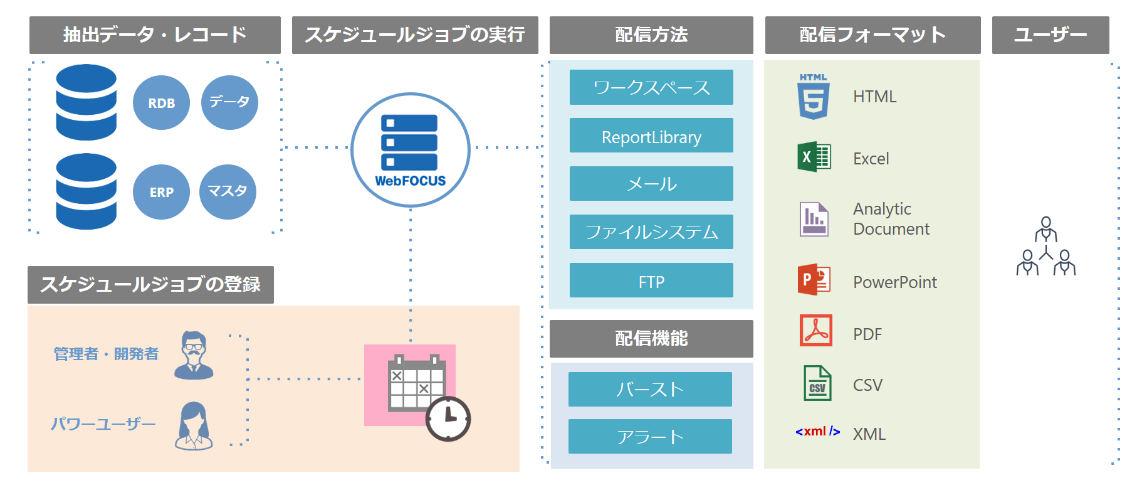 スケジュールジョブの作成メニューはWebFOCUSのセキュリティルールに基づいて制御されます。そのため、管理者がスケジュールジョブを作成し、組織内の情報配信・蓄積・共有を一元管理する使い方のほかに、パワーユーザ向けのバックグラウンド実行機能としてスケジュールジョブの作成メニューを提供することもできます。アドバンストスケジュールツールの起動スケジュールジョブの権限を保持するユーザの場合、アドバンストスケジュールツールを
起動してスケジュールジョブの作成・編集が可能です。WebFOCUS Hubにログイン後、任意のワークスペースフォルダを選択し [+コンテンツ]メニューから[スケジュール]-[スケジュール]をクリックします。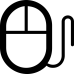 ※本テキストでは、[スケジュールジョブ]-[ダッシュボード]を使用します。
 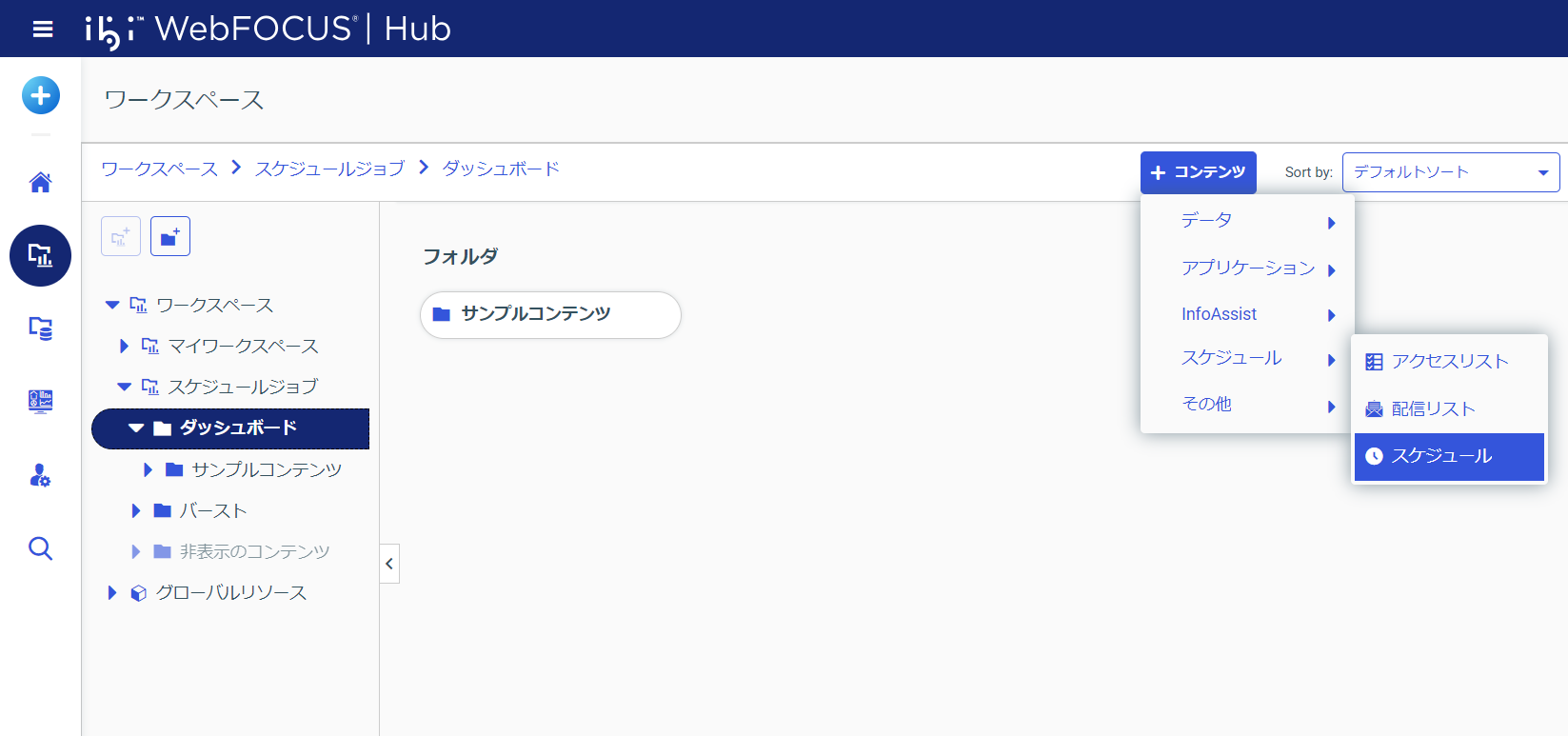 【アドバンストスケジュールツール】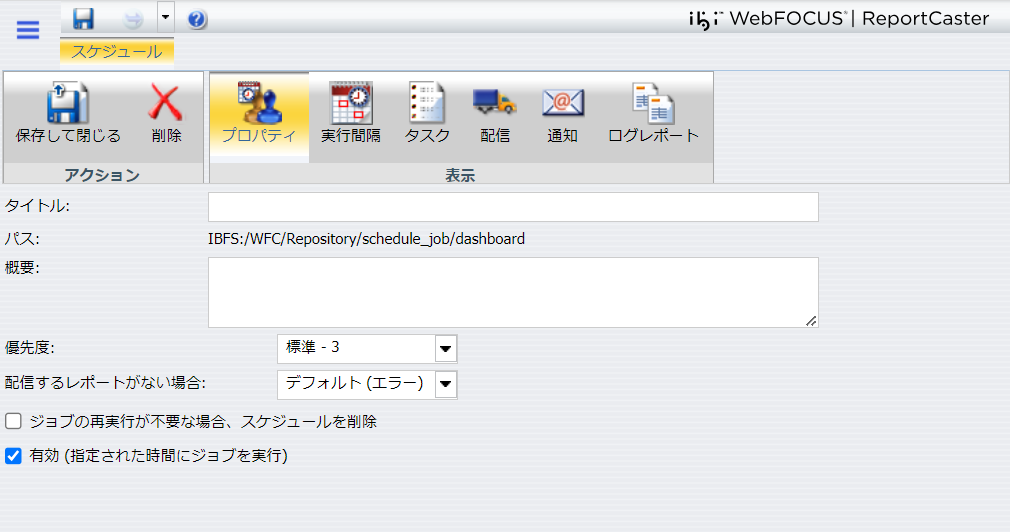 スケジュールジョブの作成スケジュールジョブ作成の基本操作スケジュールジョブを作成するにはアドバンストスケジュールツールで以下を設定します。スケジュールジョブ名配信するレポート配信形式配信タイミング本テキストでは、売り上げ明細レポートのスケジュールジョブを作成します。【売り上げ明細】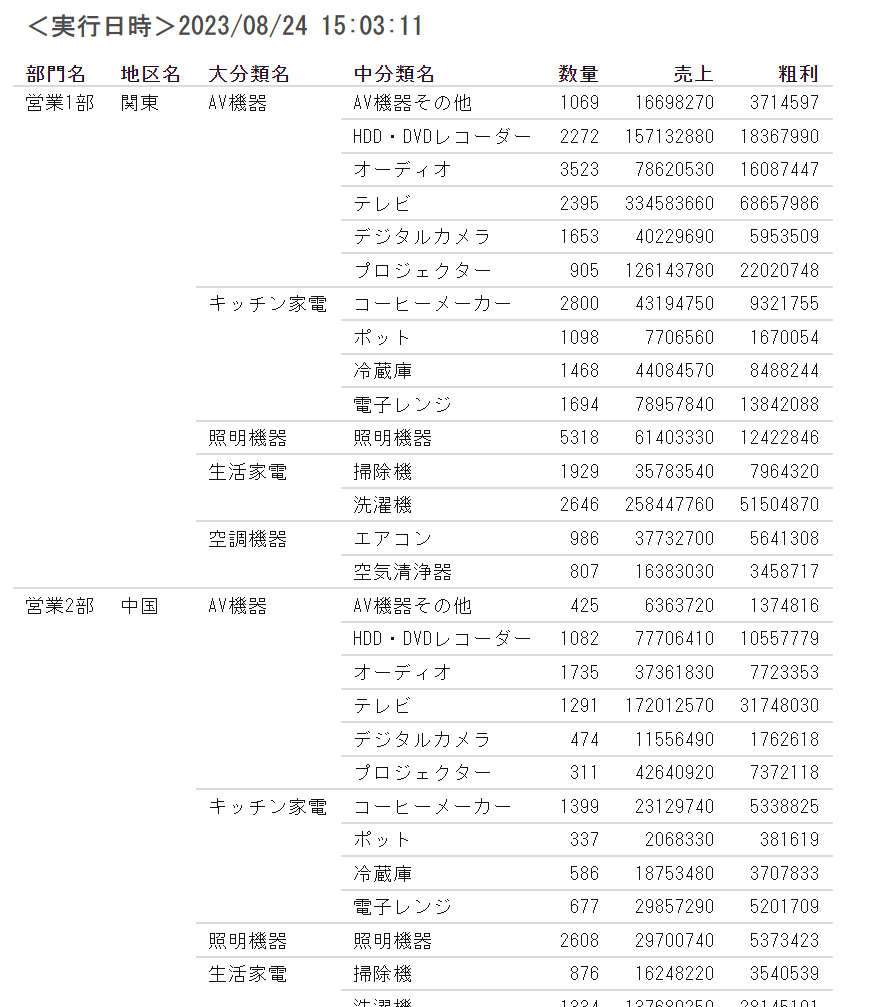 スケジュールジョブ名の設定これから作成するスケジュールジョブの名前を設定します。[プロパティ]を選択し、[タイトル]に、スケジュールの名前を入力します。※本テキストでは、タイトルを「SCH_売り上げ明細」とします。
※スケジュールジョブを実行するためには[有効]にチェックしておく必要があります。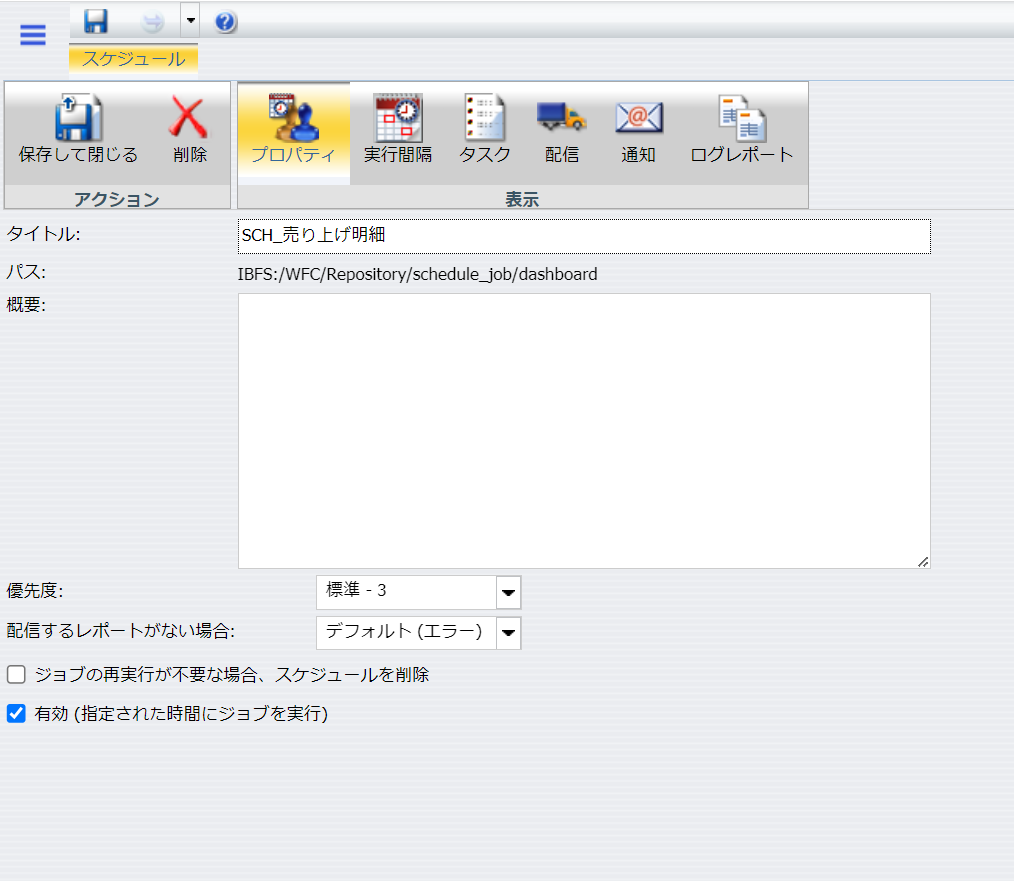 配信するレポートの設定スケジュールジョブで実行する処理の内容にあわせてタスクを選択します。[タスク]を選択し、[新規作成]-[ibi WebFOCUS レポート]を選択します。※本テキストでは、ハンズオン用のレポートを使用します。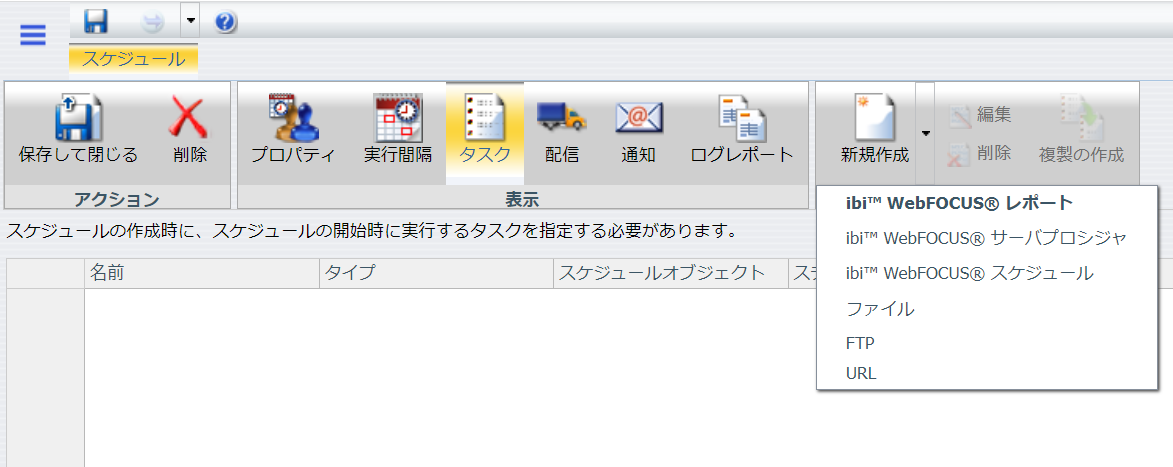 必要に応じて、[タスク名]を変更します。
[参照]ボタンをクリックし、作成済コンテンツを選択します。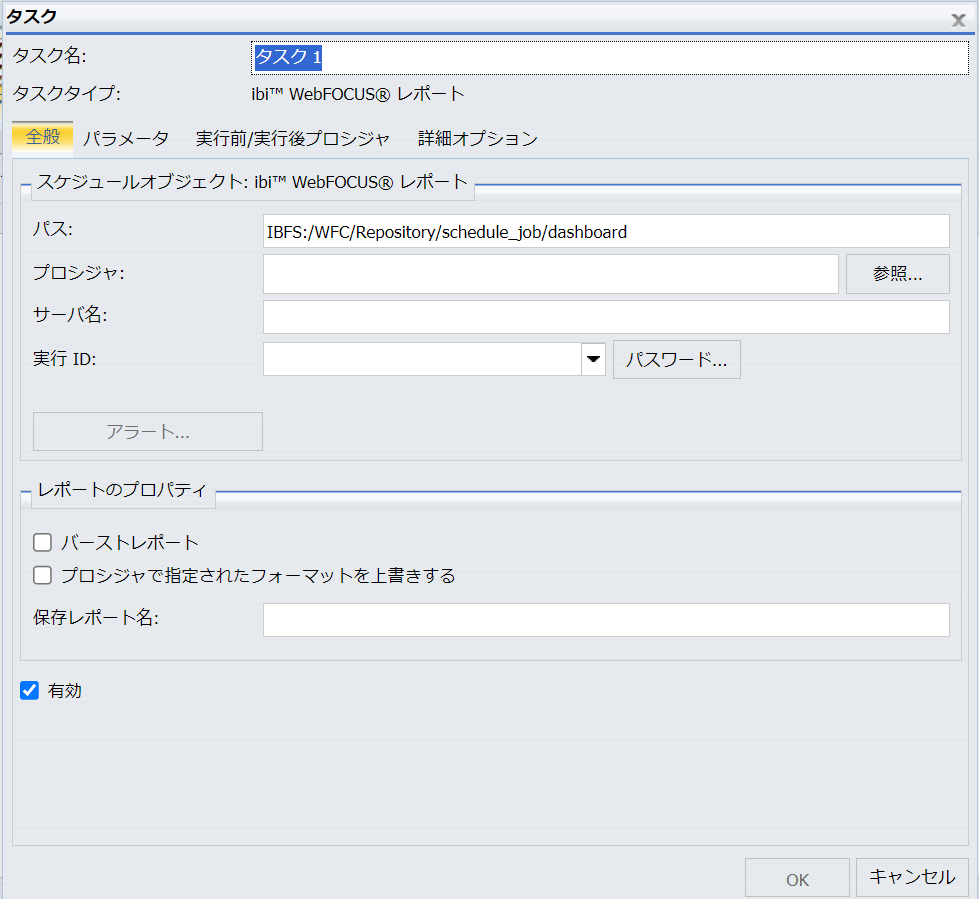 [ワークスペース]–[スケジュールジョブ]–[ダッシュボード]-[サンプルコンテンツ]
フォルダの中から「売り上げ明細」を選択します。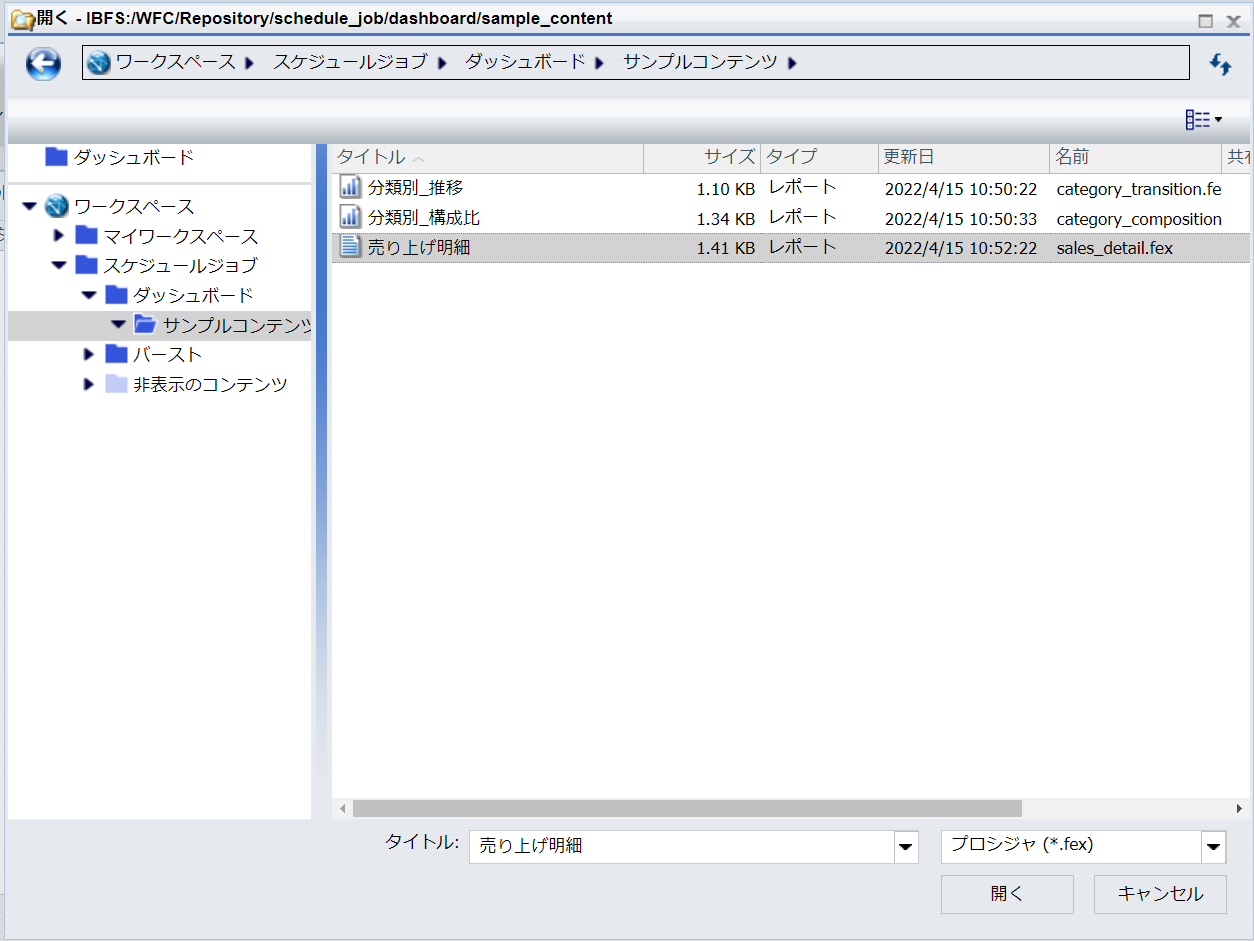 [保存レポート名]でレポートが作成されます。
必要に応じて変更してください。その後[ＯＫ]ボタンを選択します。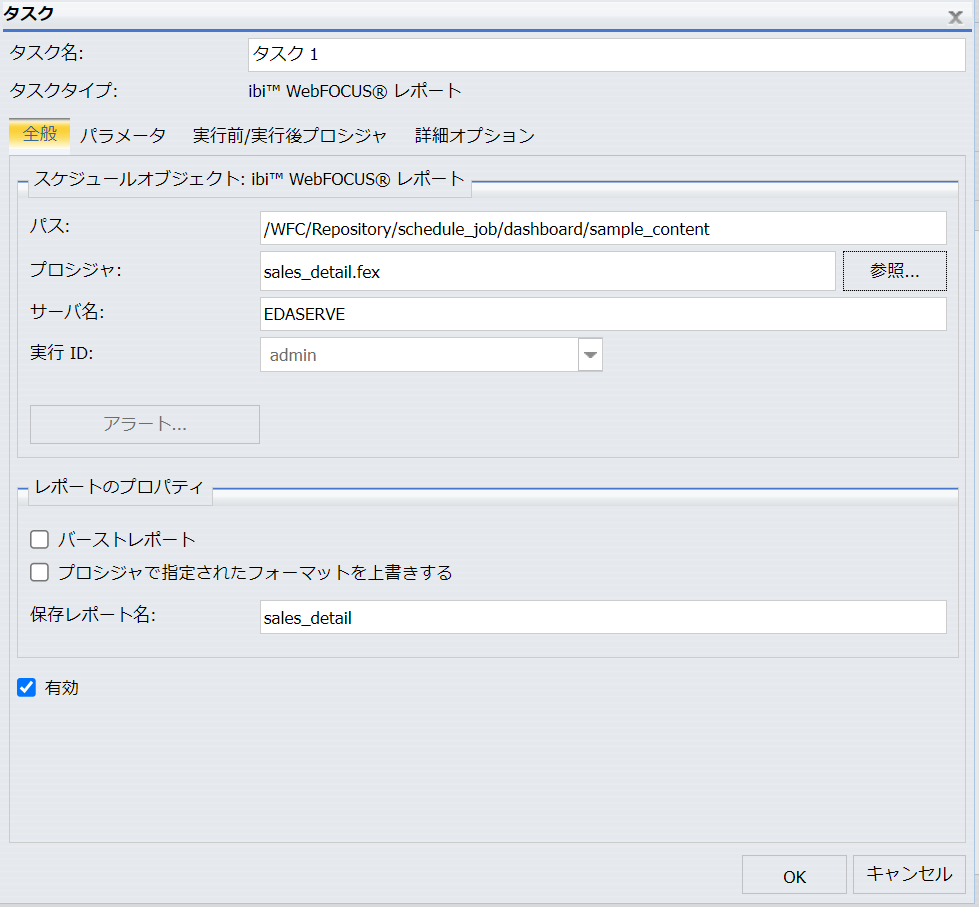 ＜ タスクの種類 ＞ibi™ WebFOCUS レポートワークスペース内のコンテンツ
ibi™ WebFOCUS サーバプロシジャWebFOCUSアプリケーションディレクトリ内の物理ファイルのプロシジャ（.fex）
ibi™ WebFOCUSスケジュールReportCasterで作成した他のスケジュールファイルWebFOCUSがアクセスできるディレクトリ上の物理ファイル
FTPFTPサーバ上の物理ファイル
URLURLのリンク先にあるファイル配信形式の設定スケジュールジョブの実行結果のファイルの配信先を設定します。[配信]を選択し、[新規作成]-[リポジトリ]を選択します。※本テキストでは、ワークスペース上にレポートを配信します。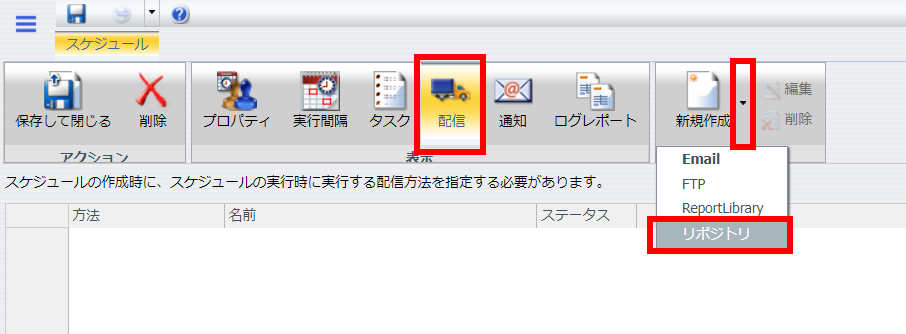 必要に応じて、[配信名]と[フォルダパス]を変更します。
[フォルダパス]を選択すると、配信先フォルダを変更できます。
変更後、[ＯＫ]ボタンを選択します。※本テキストでは、「ダッシュボード」を使用します。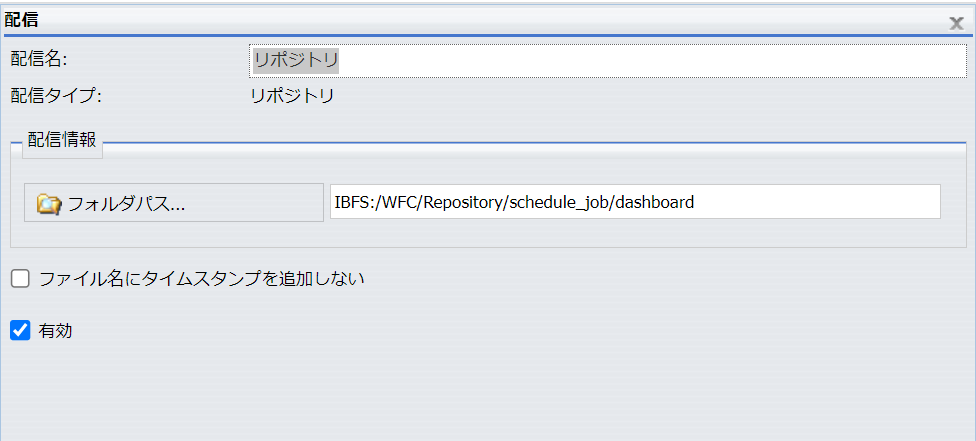 ＜配信の種類＞Email任意の単一アドレスやグループにレポートを添付して配信します。
ZIP形式、暗号化ZIP形式で圧縮することもできます。
FTPFTPサーバ上のフォルダにレポートを配信します。
ReportLibraryワークスペース上の任意のワークスペースフォルダ（リポジトリDB上で管理）にレポートを配信します。レポートはバージョンごとに世代管理され、古い世代のレポートは自動的に削除されます。
リポジトリ任意のワークスペースフォルダ（リポジトリDB上で管理）にレポートを配信します。常に最新のレポートに上書きする方法と、レポート名にタイプスタンプを付与して履歴で保持する方法（レポートは自動的に削除されません）があります。配信タイミングの設定スケジュールジョブの配信タイミングにあわせて実行間隔を設定します。
その際、スケジュールの「開始」「終了」時間や、繰り返し実行するかどうかも併せて
設定します。[実行間隔]-[新規作成]を選択します。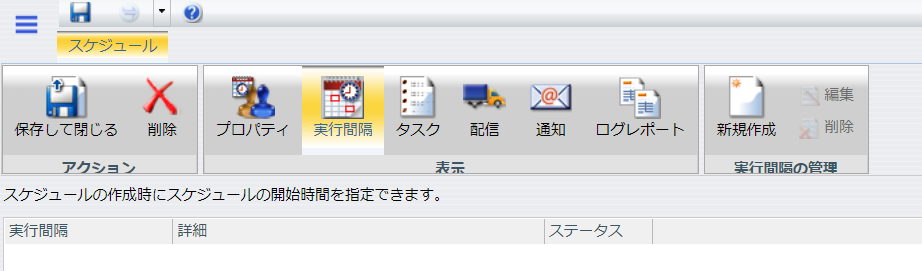 [週単位]を選択し、[開始]の日時を設定後、[ＯＫ]ボタンをクリックします。※本テキストでは、以下のようにスケジュールジョブを設定します。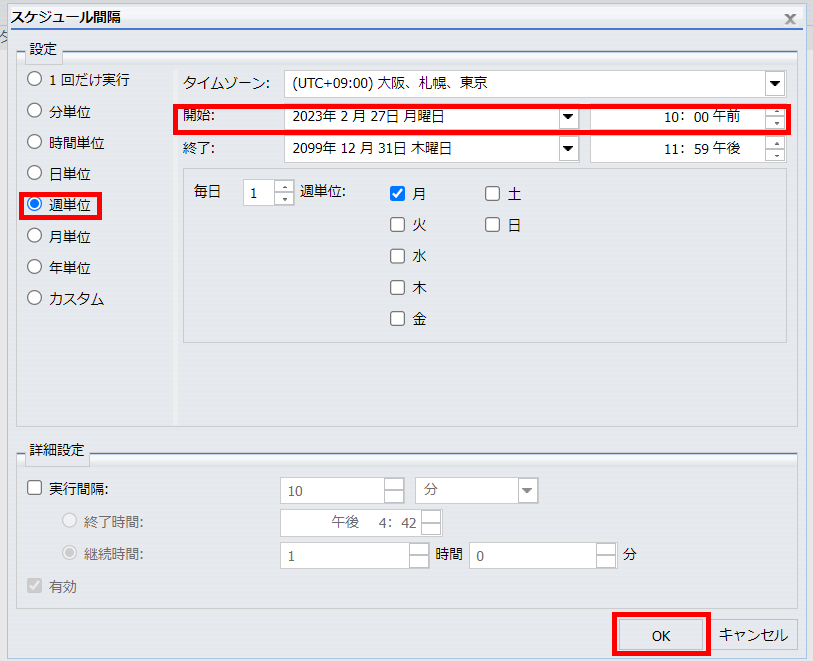 ＜実行間隔の種類＞１回だけ実行分単位時間単位日単位週単位月単位年単位カスタム＜詳細設定＞スケジュール間隔に[日]、[週]、[月]、[年]、[カスタム]を選択した場合、
開始時間を起点にして、一定時間繰り返し実行するように設定することも可能です。スケジュールジョブの保存スケジュールジョブの設定ができたら保存します。[保存して閉じる]を選択します。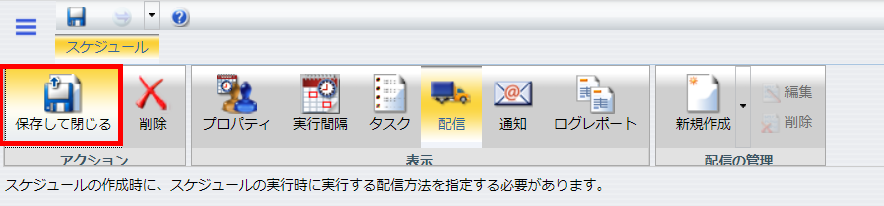 スケジュールジョブの保存先を指定し、[保存]ボタンをクリックします。
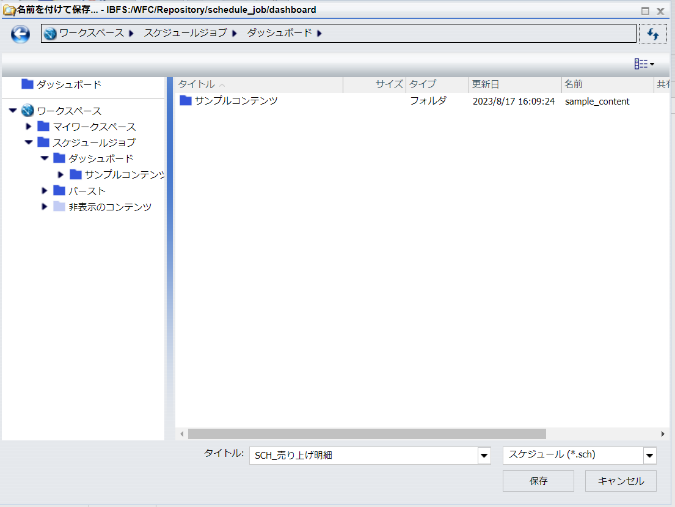 スケジュールジョブが保存されました。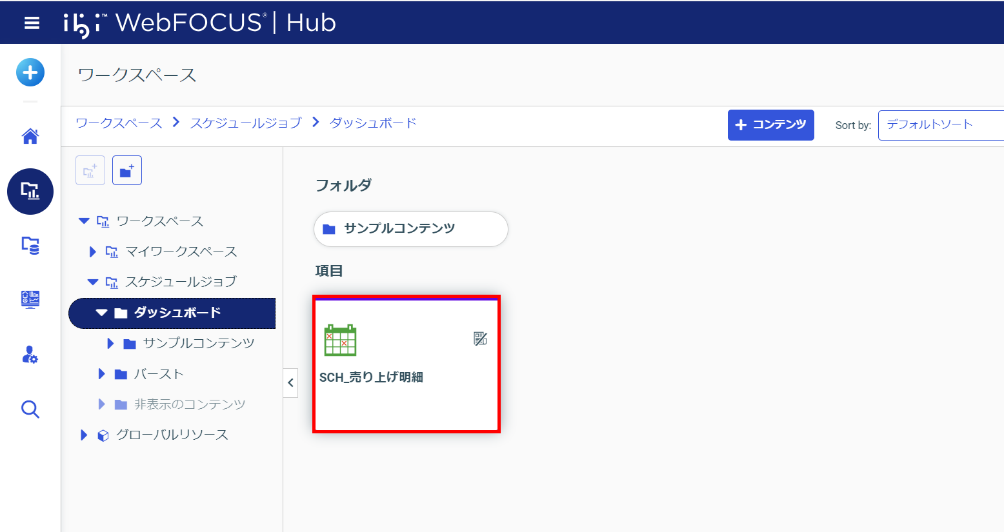 スケジュールジョブの確認スケジュールジョブの即時実行本テキストで設定した実行間隔で、すぐにスケジュールジョブが実行されない場合、即時実行で結果を確認します。「SCH_売り上げ明細」の右クリックメニューから[実行]を選択します。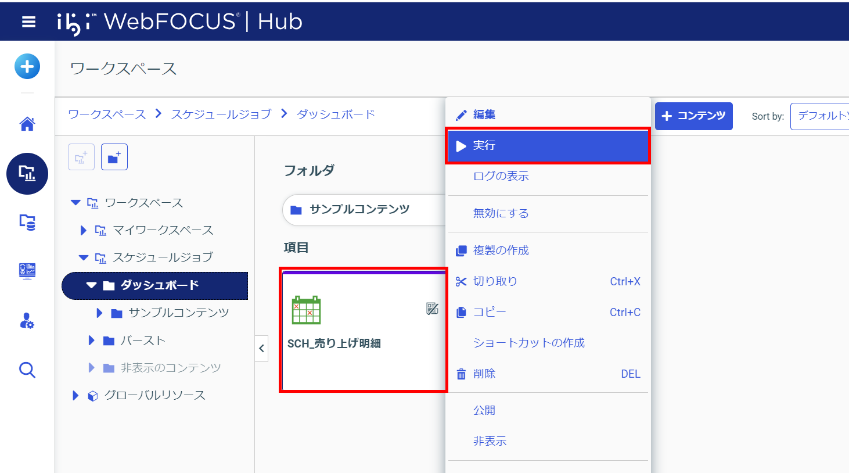 スケジュールジョブの実行確認が表示されます。[OK]をクリックします。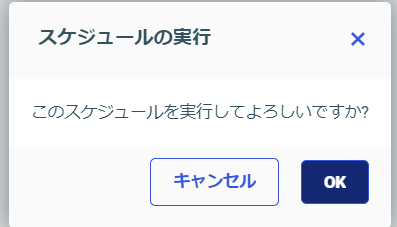 実行が送信されるとジョブIDが発行されます。ジョブIDは、ログ確認時に使用します。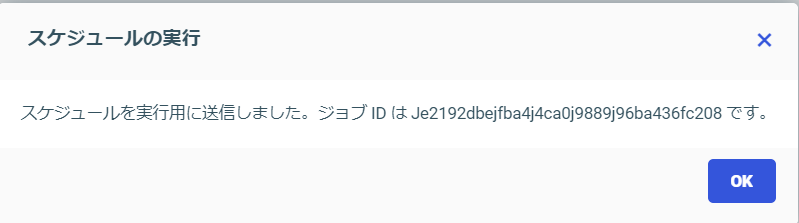 スケジュールジョブの実行が完了すると、ファイル名にタイムスタンプのついた
売り上げ明細レポートがワークスペース上に表示されます。※ファイルが表示されない場合は画面右上の[コンテンツのリフレッシュ]を選択してください。（コンテンツのリフレッシュアイコン → 　　）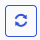 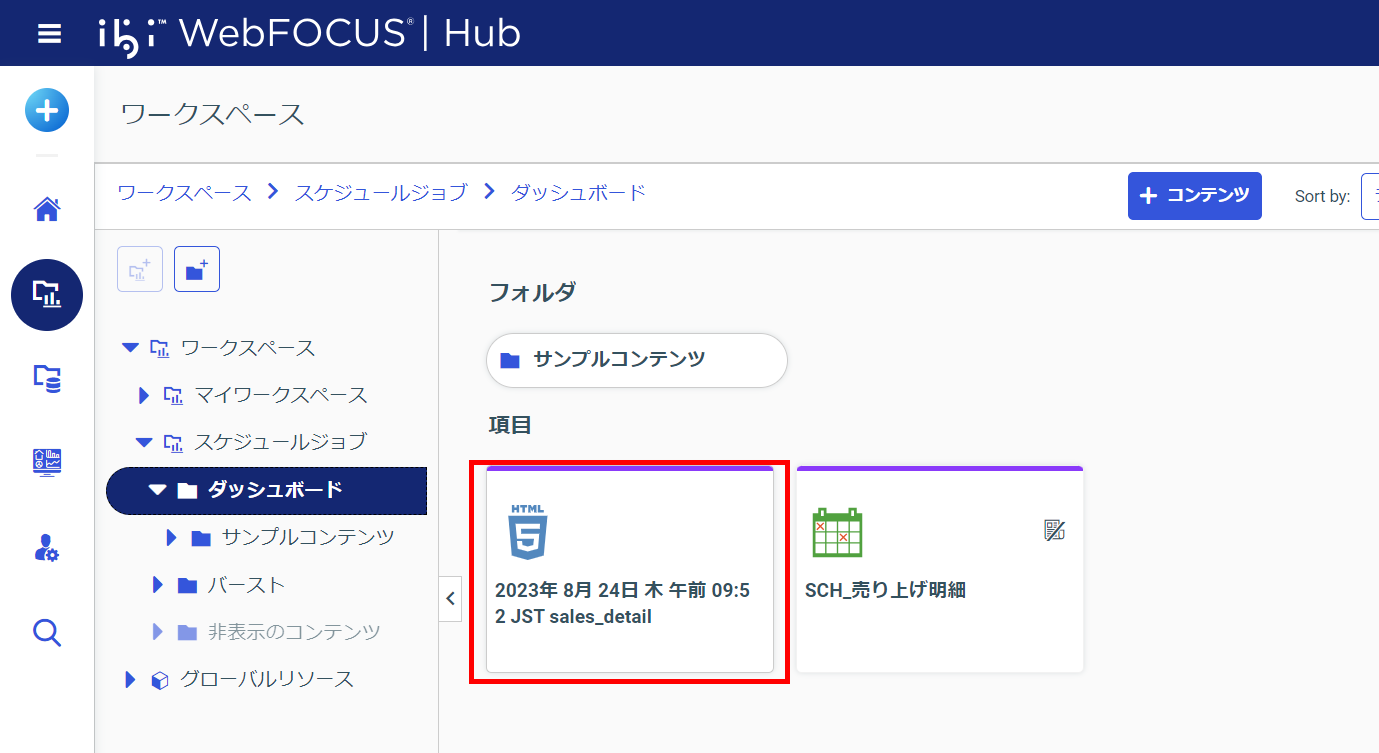 実行結果は右クリックメニューから[新規ウィンドウで表示]より結果を確認できます。※「実行日時」でスケジュールジョブが実行された日時を確認できます。
※ HTMLをダブルクリックで開いた場合HTMLソースが表示されます。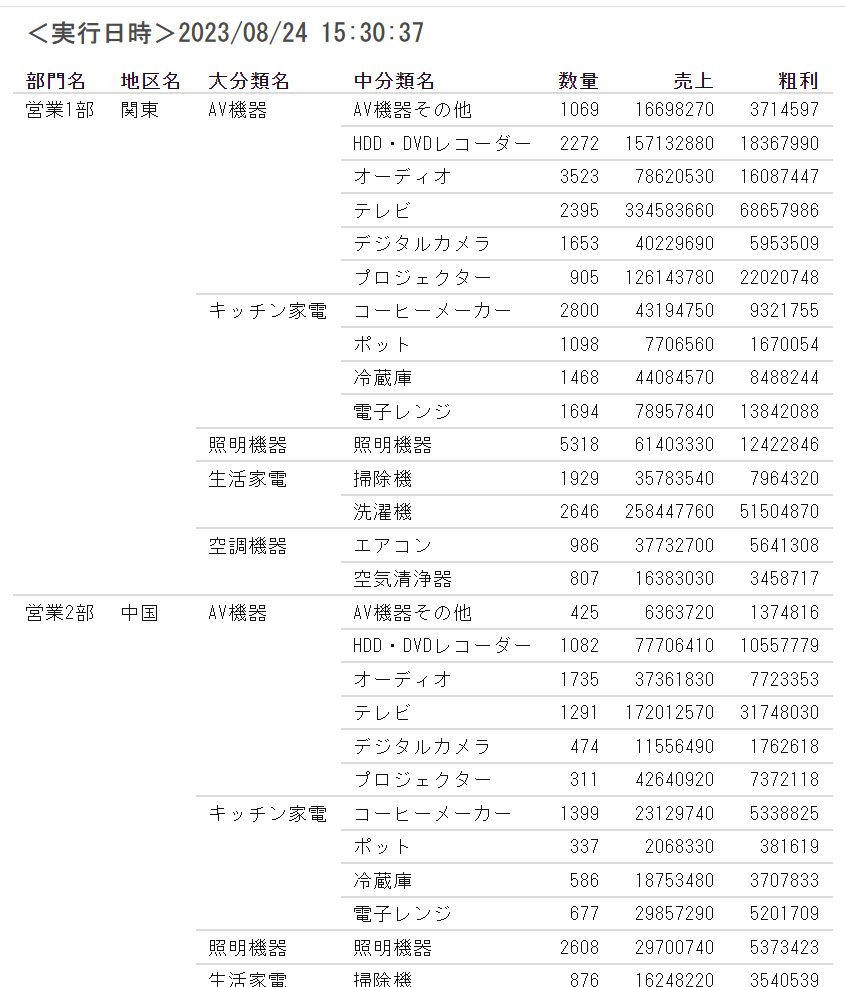 スケジュールジョブの活用例リポジトリ配信の活用スケジュールジョブによるページ内のレポートの定期更新スケジュールジョブでリポジトリ配信したレポートやグラフをページに配置するコンテンツとして利用することができます。「日単位」や「時間単位」など、スケジュールジョブの実行間隔を設定することで、任意の頻度で定期的にコンテンツを更新することができます。

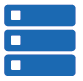 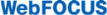 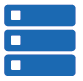 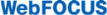 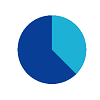 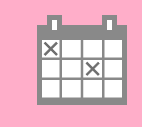 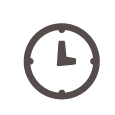 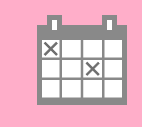 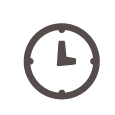 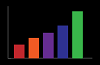 本テキストでは、スケジュールジョブで配信した「売り上げ明細」をページ内に配置します。【売り上げ実績ページ】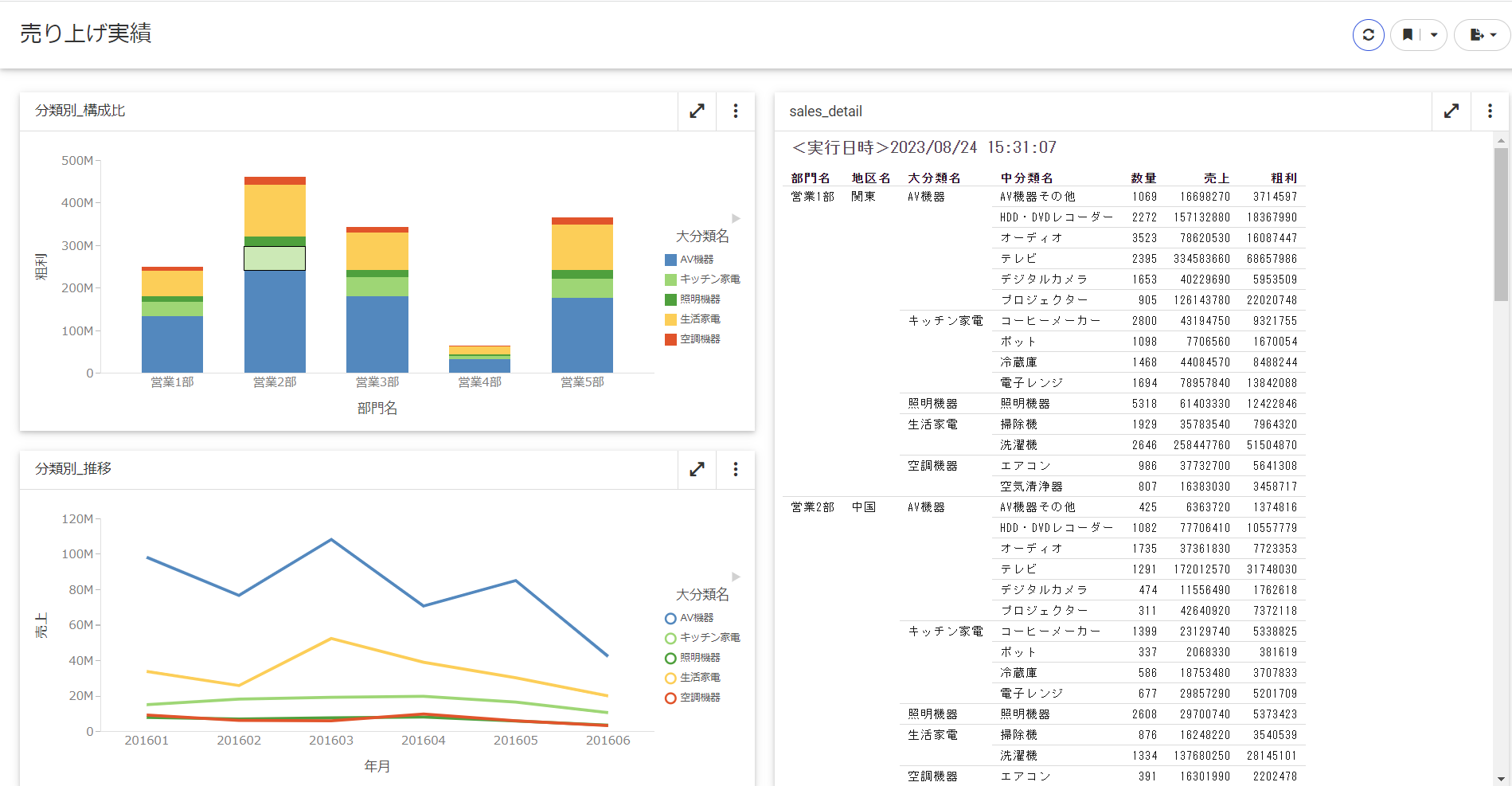 スケジュールジョブの作成前章で作成したスケジュールジョブを複製し、新たにスケジュールジョブを作成します。「SCH_売り上げ明細」の右クリックメニューから[複製の作成]を選択します。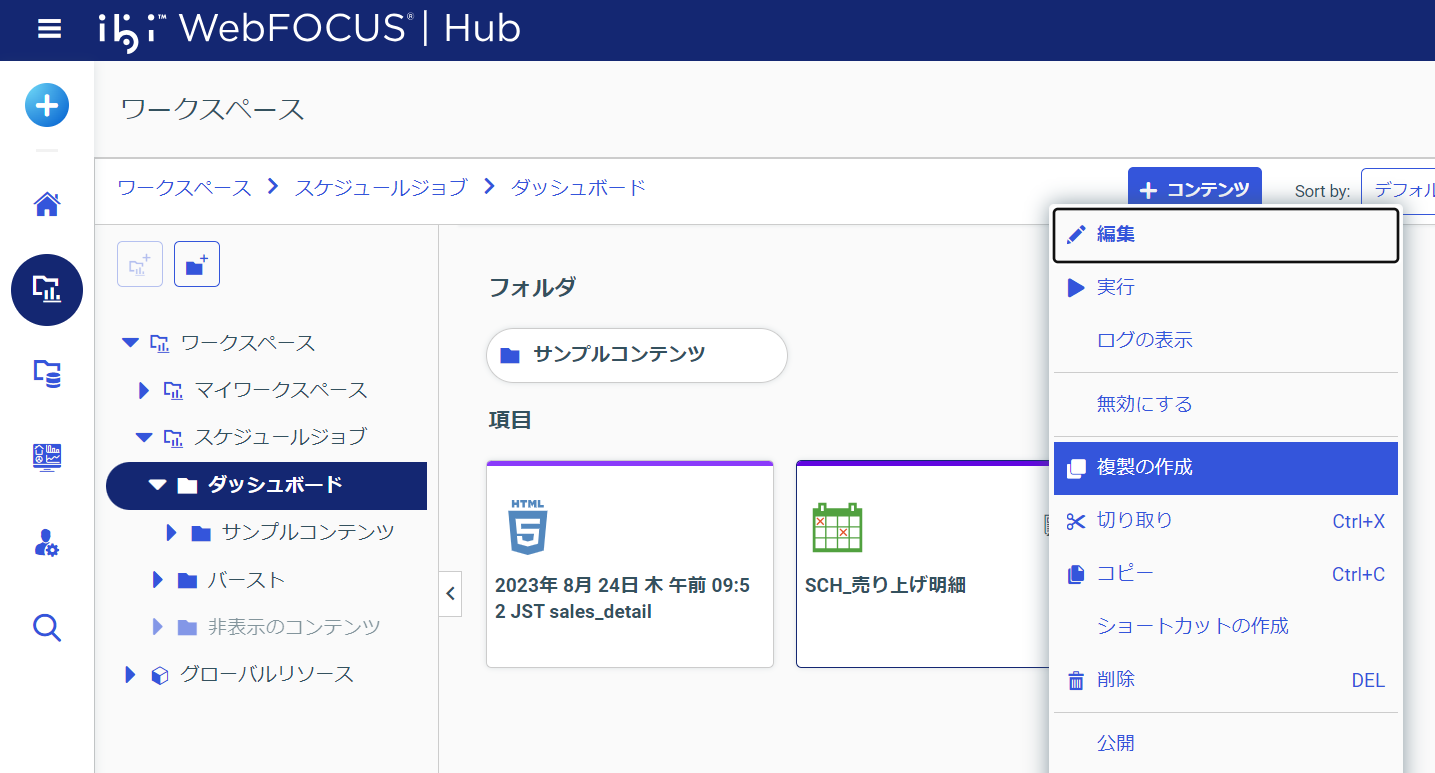 複製された「SCH_売り上げ明細_1」の右クリックメニューから[編集]を選択します。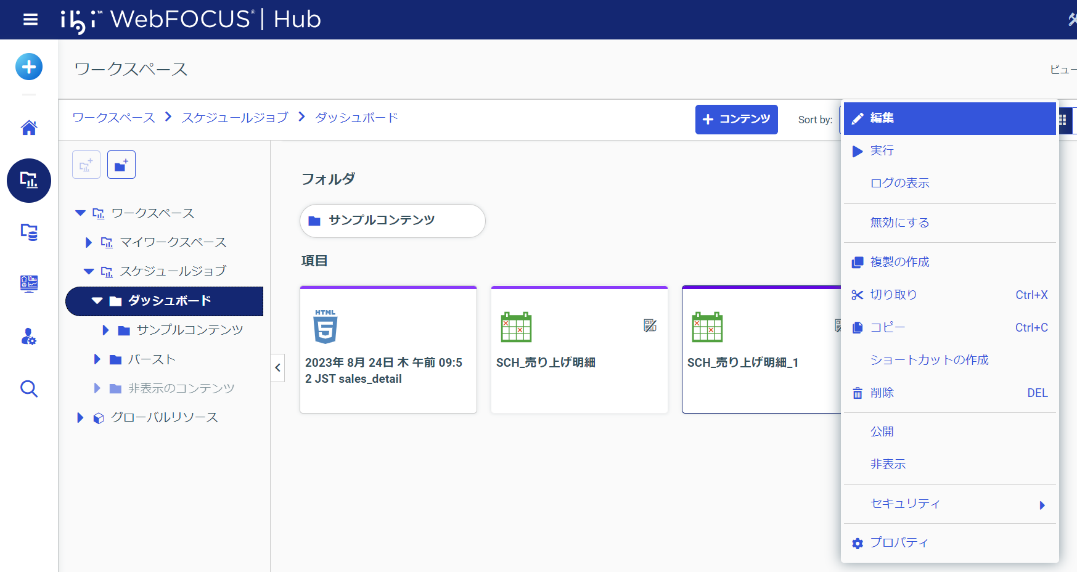 配信形式の設定レポート配信時のファイル名の設定を変更します。[配信]を選択し、[リポジトリ]をダブルクリックします。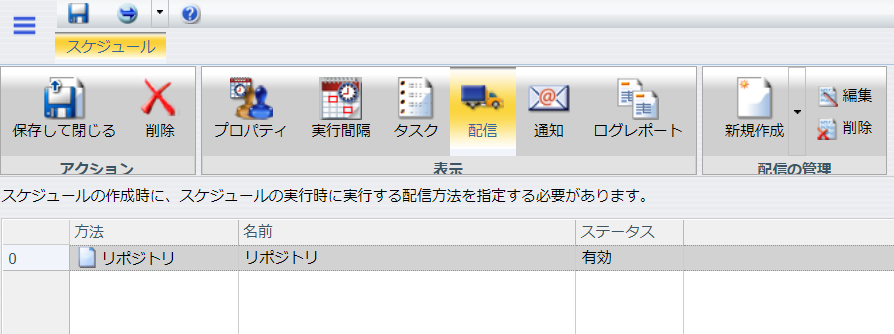 [ファイル名にタイムスタンプを追加しない]にチェックし、[ＯＫ]ボタンをクリックします。
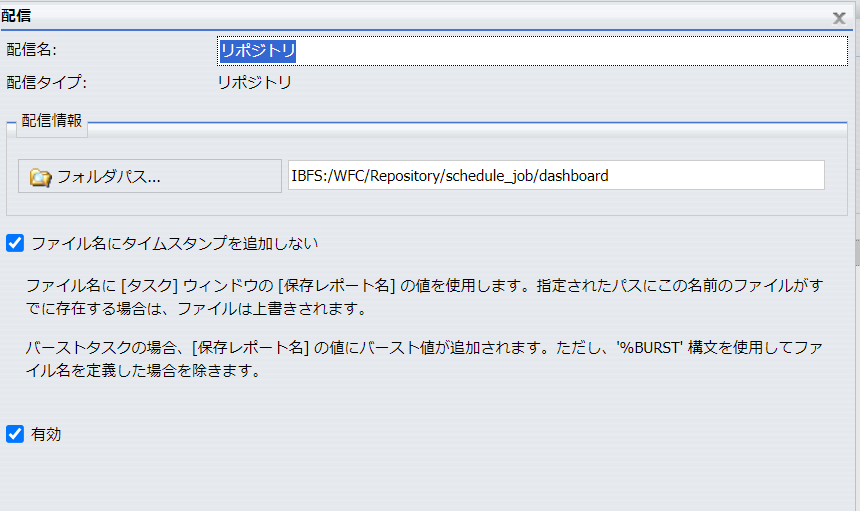 実行間隔の設定 [実行間隔]を選択し、[週単位]をダブルクリックします。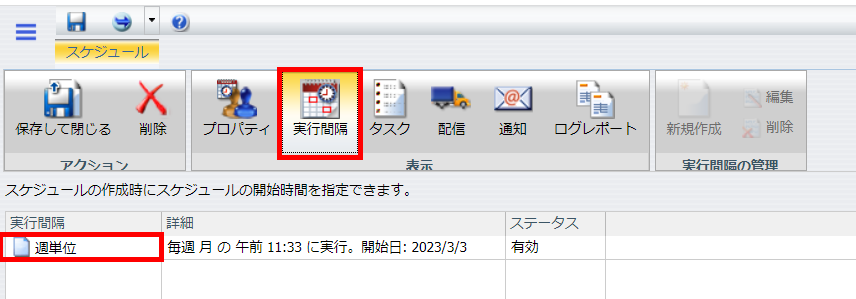 [日単位]を選択し、[開始]の日時を設定後、[ＯＫ]ボタンをクリックします。※本テキストでは、以下のようにスケジュールジョブを設定します。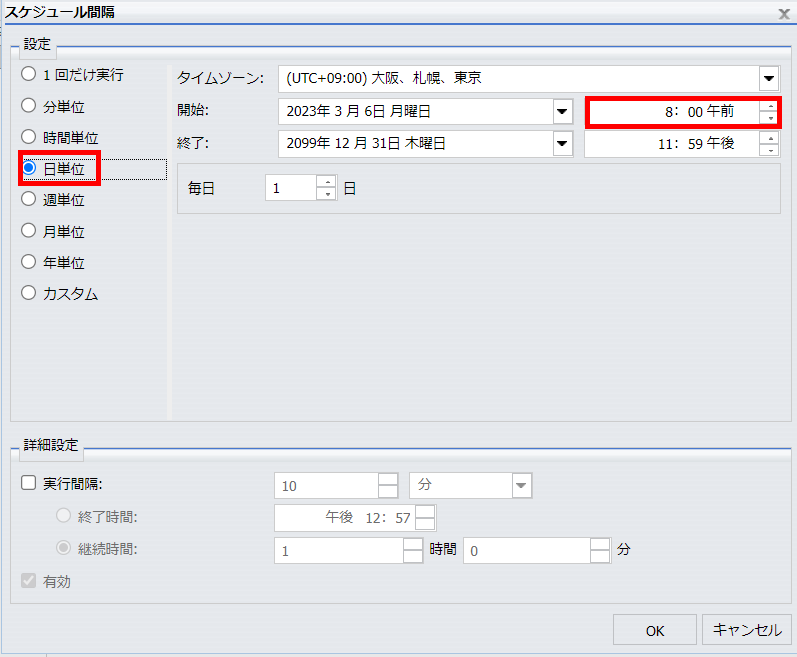 スケジュールジョブの保存スケジュールジョブの設定ができたら保存します。[保存して閉じる]を選択します。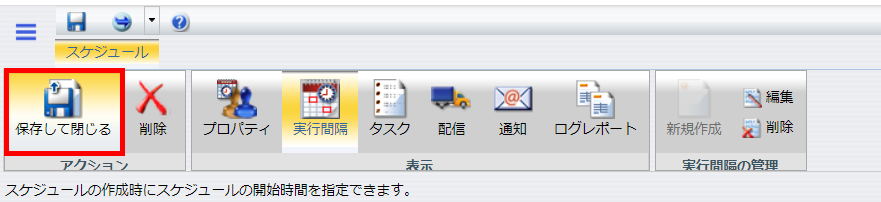 スケジュールジョブの即時実行本テキストで設定した実行間隔では、すぐにスケジュールジョブが実行されないため、即時実行で結果を確認します。「SCH_売り上げ明細_1」の右クリックメニューから[実行]を選択します。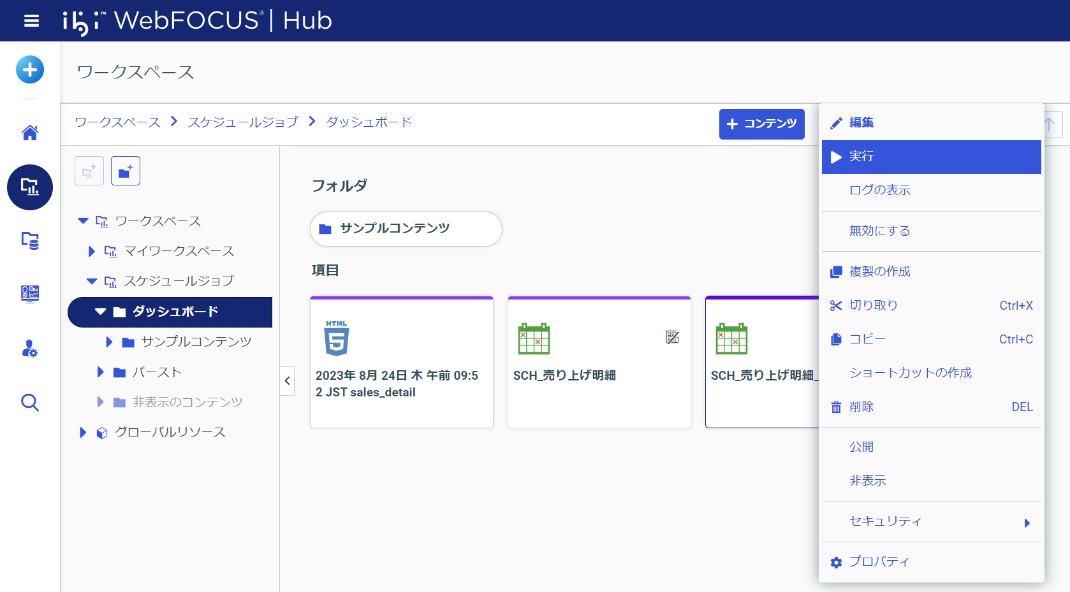 スケジュールジョブの実行が完了すると、ファイル名にタイムスタンプのつかない
売り上げ明細レポートがワークスペース上に表示されます。

※ファイルが表示されない場合はWebFOCUS Hubを更新してください。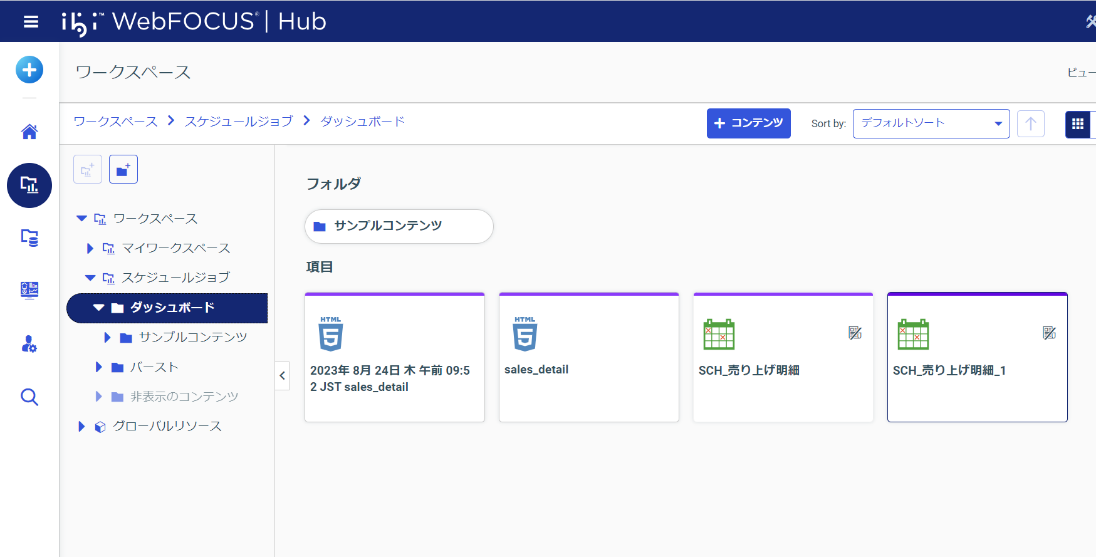 実行結果は右クリックメニューから[新規ウィンドウで表示]より結果を確認できます。※「実行日時」でスケジュールジョブが実行された日時を確認できます。
※ HTMLをダブルクリックで開いた場合HTMLソースが表示されます。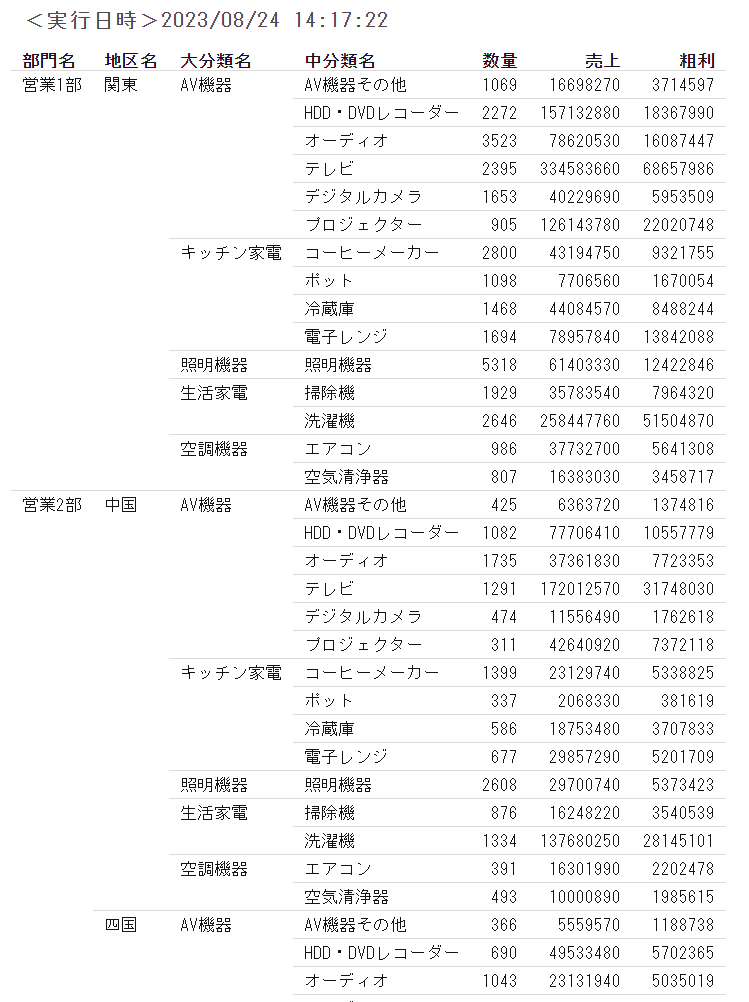 ページの設定リポジトリ配信したレポートをページに配置します。[スケジュールジョブ]-[ダッシュボード]-[サンプルコンテンツ]に移動し、「売り上げ実績」の右クリックメニューから[編集]を選択します。※本テキストでは、ハンズオン用のページを使用します。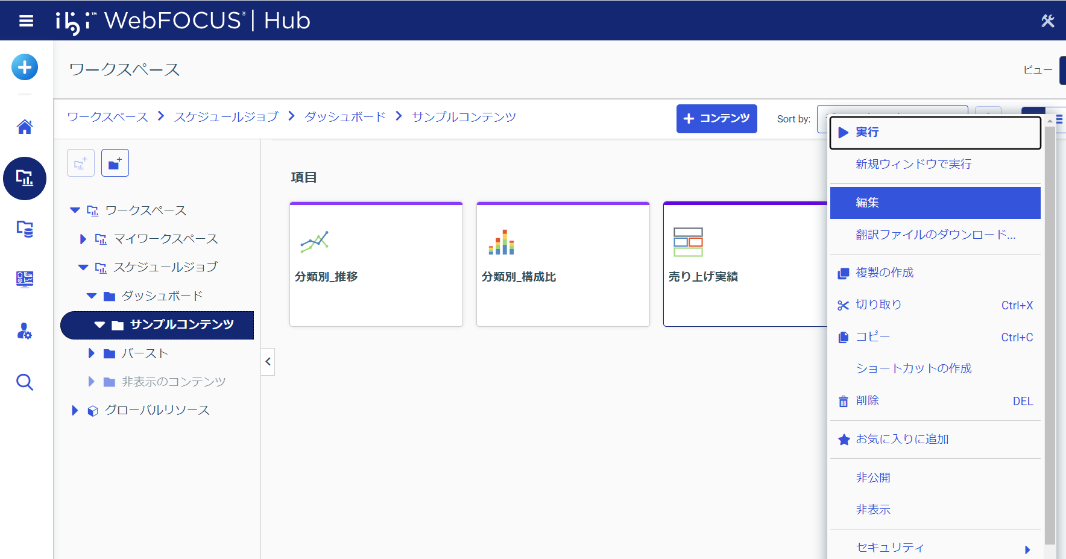 デザイナ画面が起動します。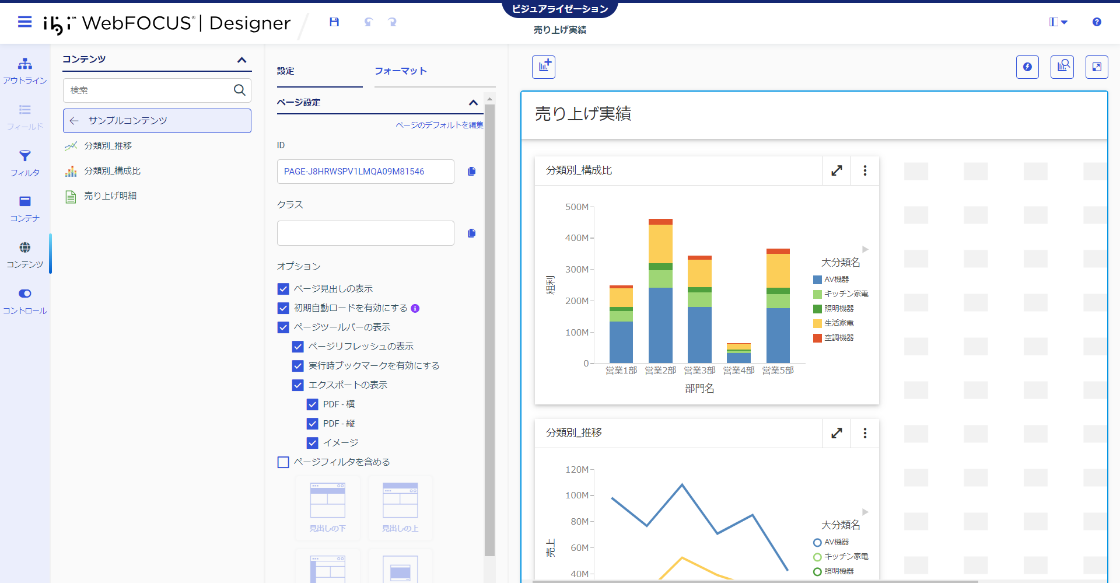 [サンプルコンテンツ]をクリックし、フォルダを移動します。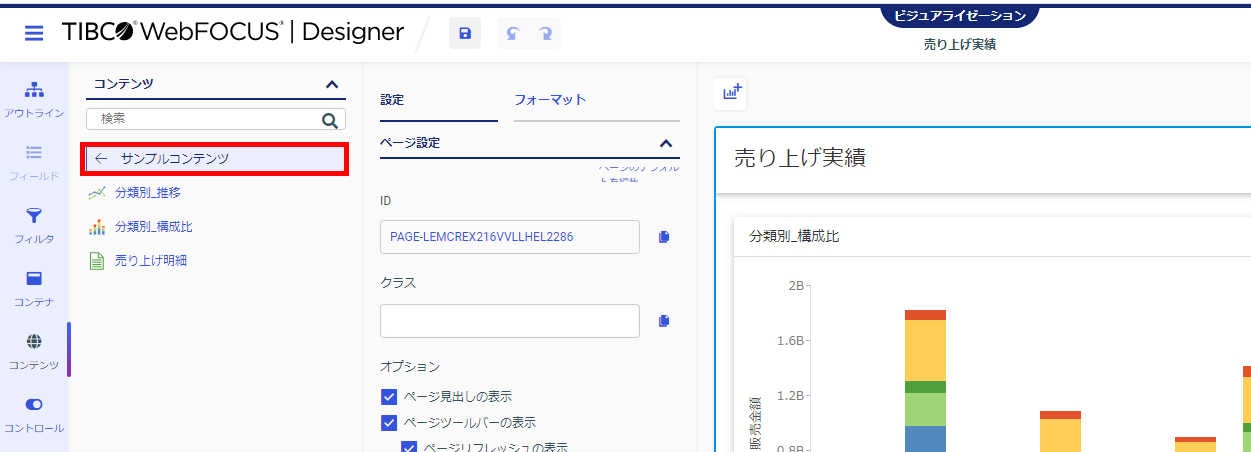 [sales_detail]を空きスペースにドラッグ＆ドロップし、サイズを調整します
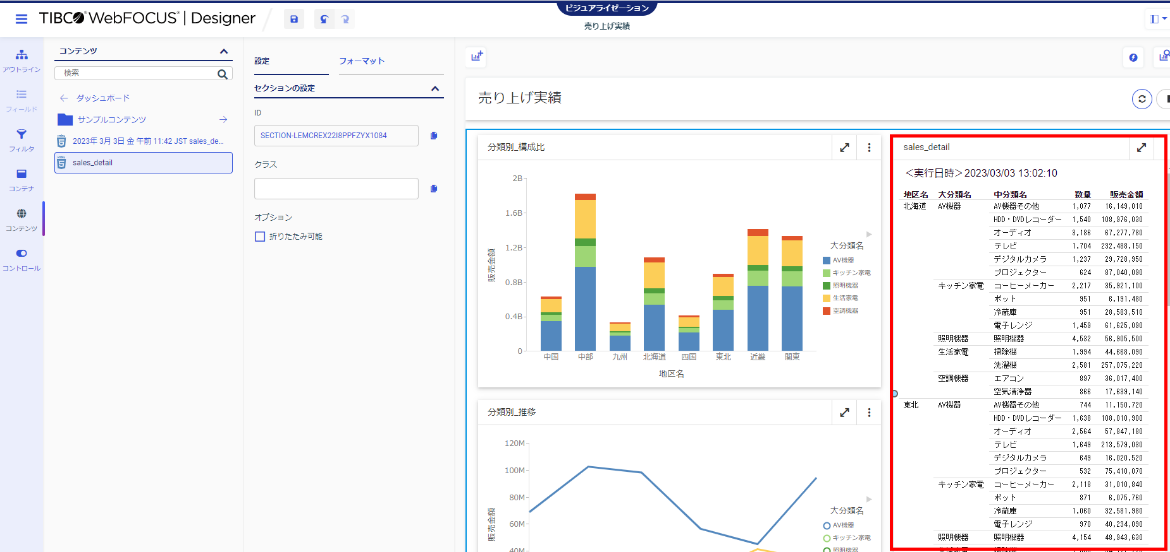 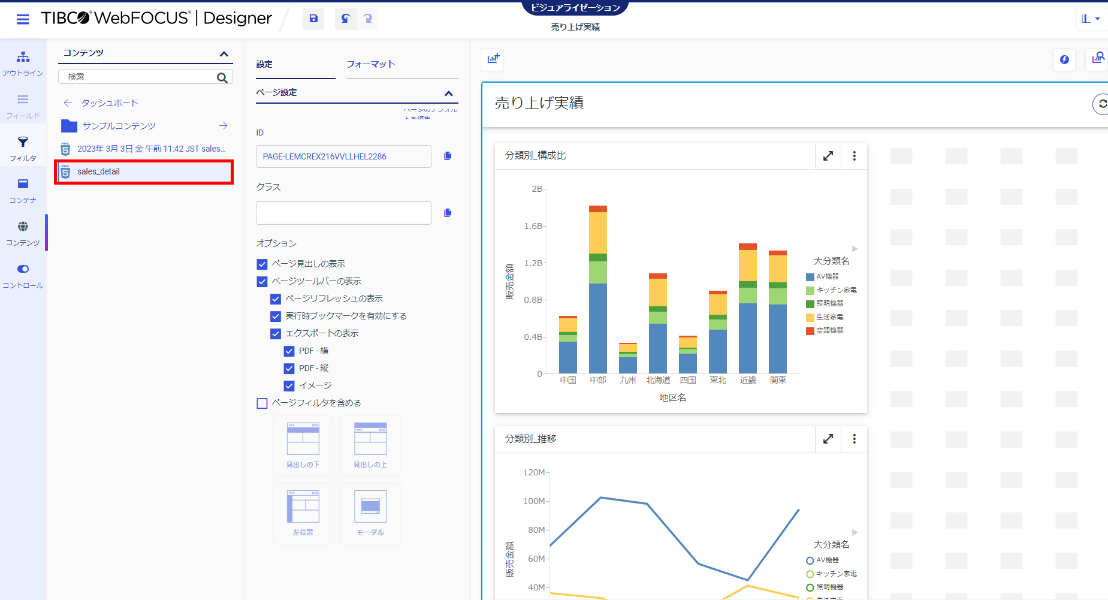 メニューから[保存]ボタンをクリックし、デザイナ画面を閉じます。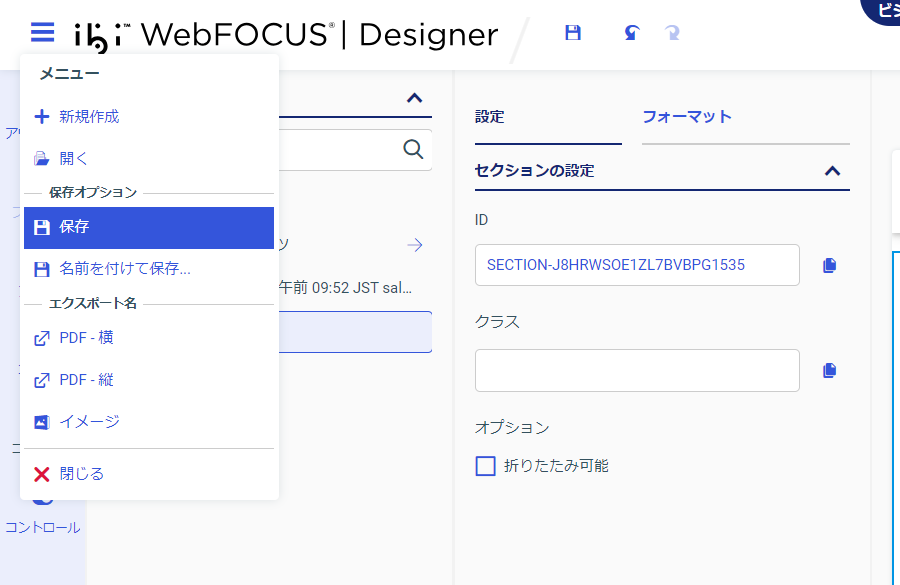 ページの確認配信済のレポートがページ内に表示されているか確認をします。ダブルクリックすると結果を確認できます。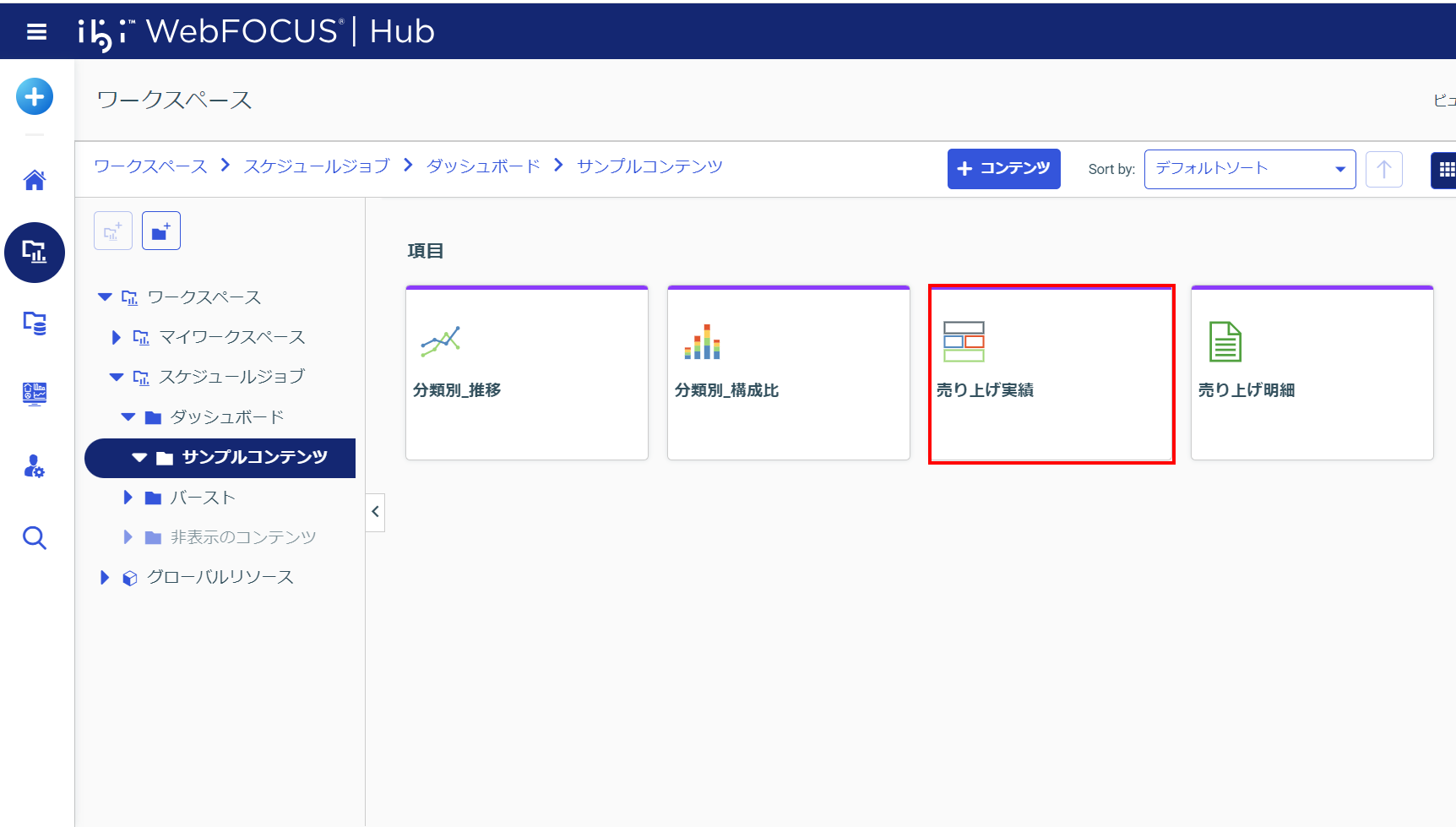 ページ内に配信済レポートが表示されます。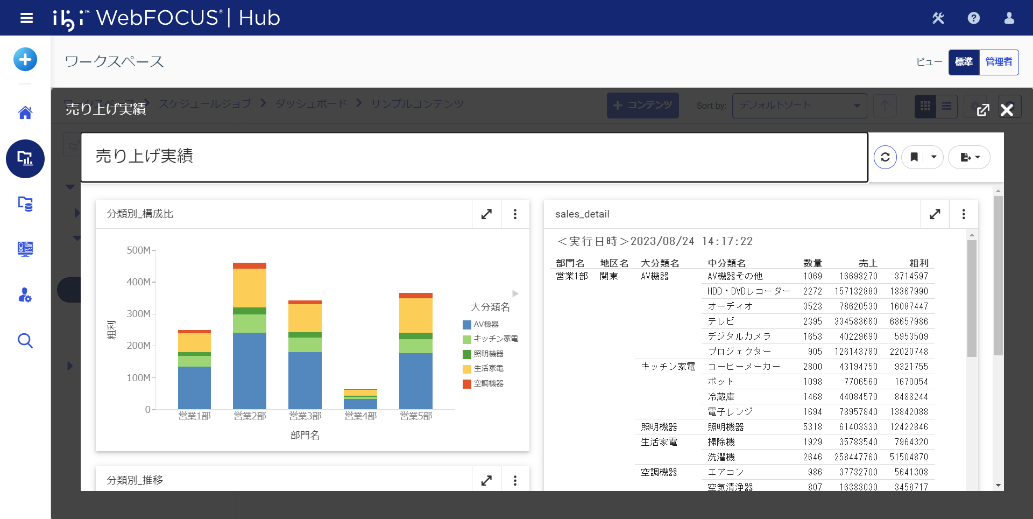 バースト機能の活用スケジュールジョブによるバーストレポートの配信スケジュールジョブ実行時、レポートやグラフをセクションごとに分割（バースト）して配信することができます。一番左側のBY項目の値毎に分割する方法と、WHEREの値で分割する方法の２種類があります。(本資料ではBY項目の値毎に分割する方法を纏めております。)
設定により、同一の配信先（Emailアドレス、FTPサーバパス、フォルダ）に配信することも、セクションごとに異なる配信先に分けて配信することもできます。本テキストでは、「部門別実績」レポートを「部門」毎にバーストし配信します。【部門別実績】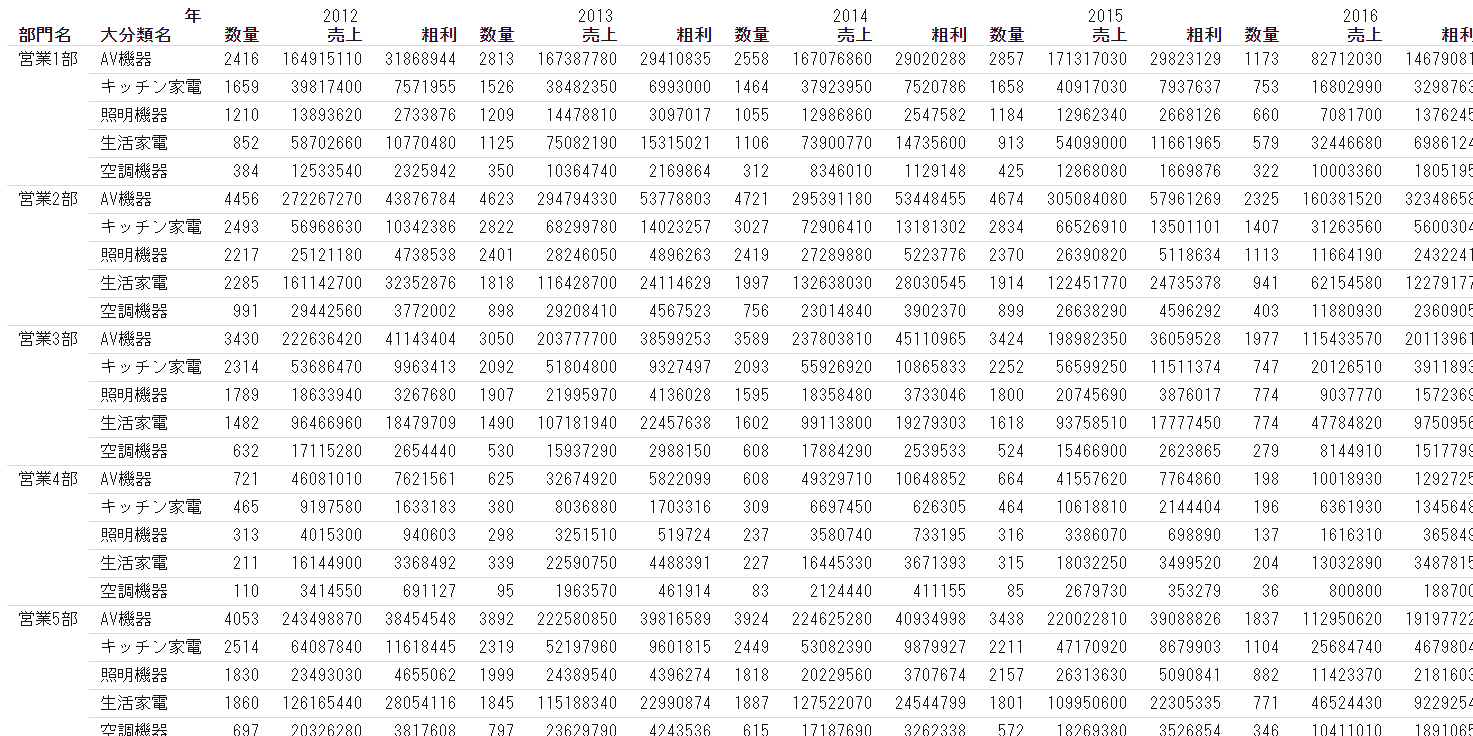 スケジュールジョブの作成作成済のスケジュールジョブを編集します。[スケジュールジョブ] - [バースト]を選択し、「SCH_部門別実績」の右クリックメニューから[編集]を選択します。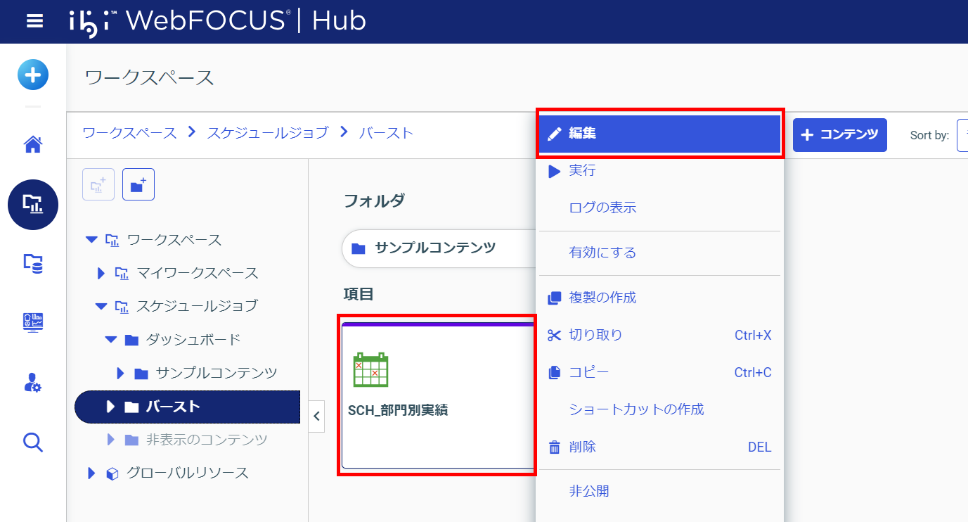 [タスク]を選択し、「タスク１」をダブルクリックします。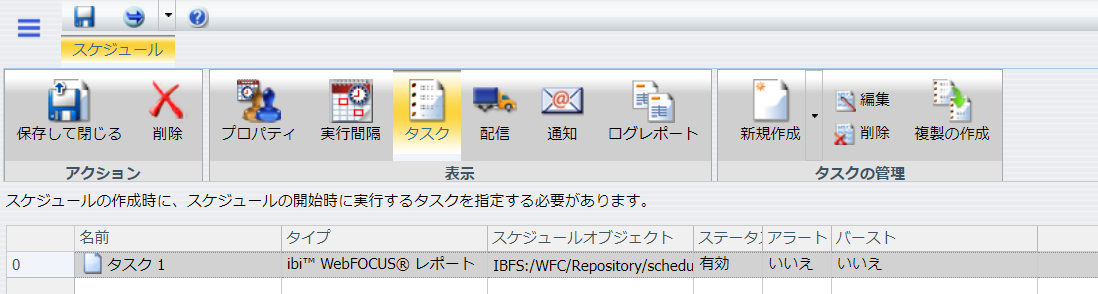 [バーストレポート]をチェックし、[OK]ボタンをクリックします。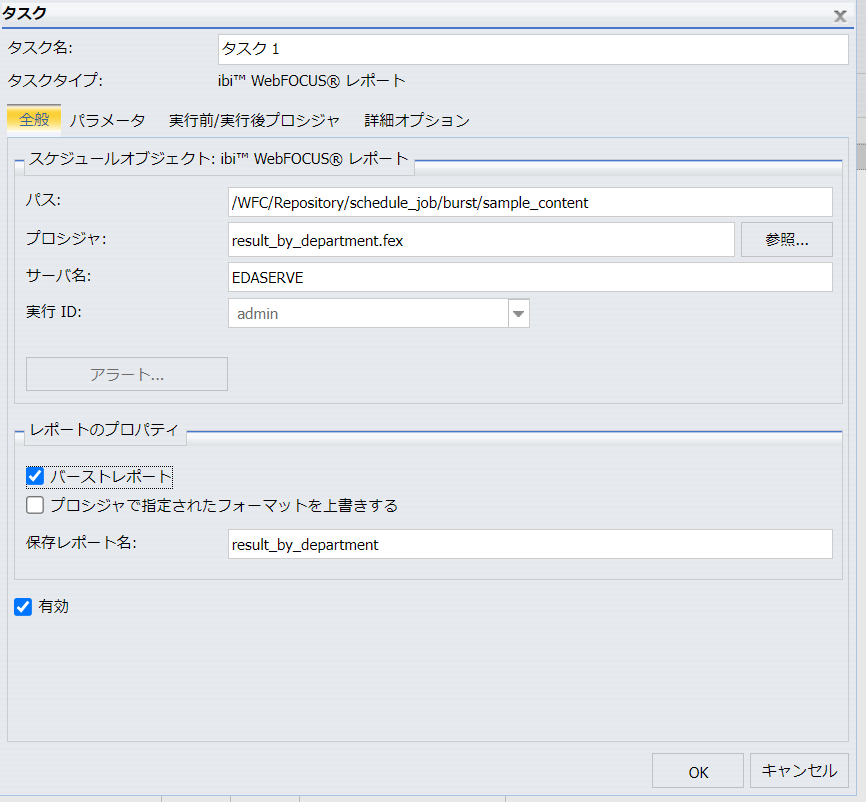  [保存して閉じる]を選択します。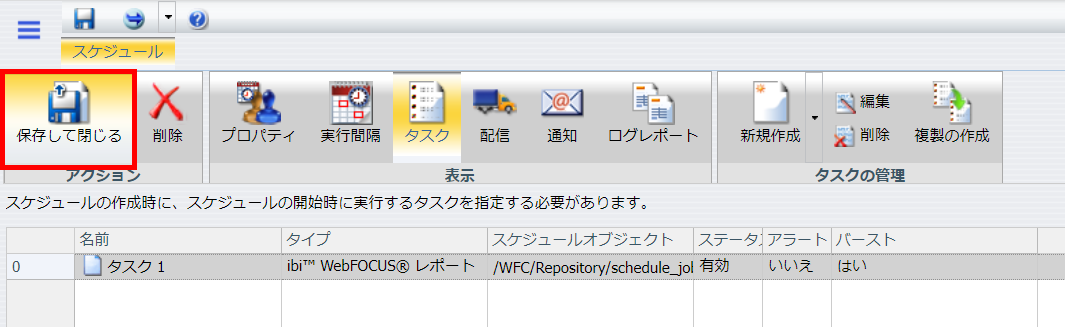 スケジュールジョブの即時実行本テキストで設定した実行間隔では、すぐにスケジュールジョブが実行されないため、即時実行で結果を確認します。「SCH_部門別実績」の右クリックメニューから[実行]を選択します。
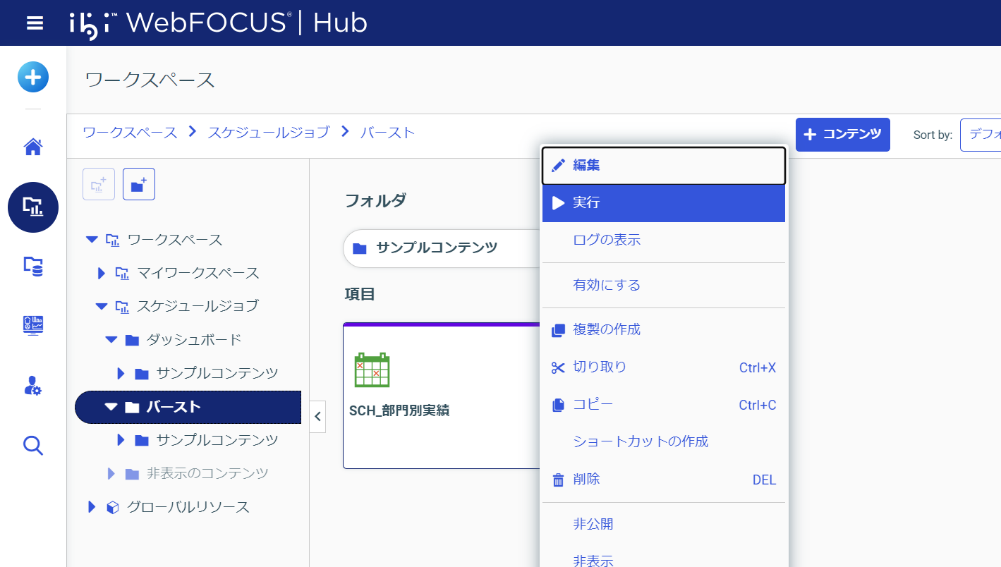 スケジュールジョブの実行が完了すると、ファイル名に部門名が付与された部門別実績レポートがワークスペース上に表示されます。※ファイルが表示されない場合はWebFOCUS Hubを更新してください。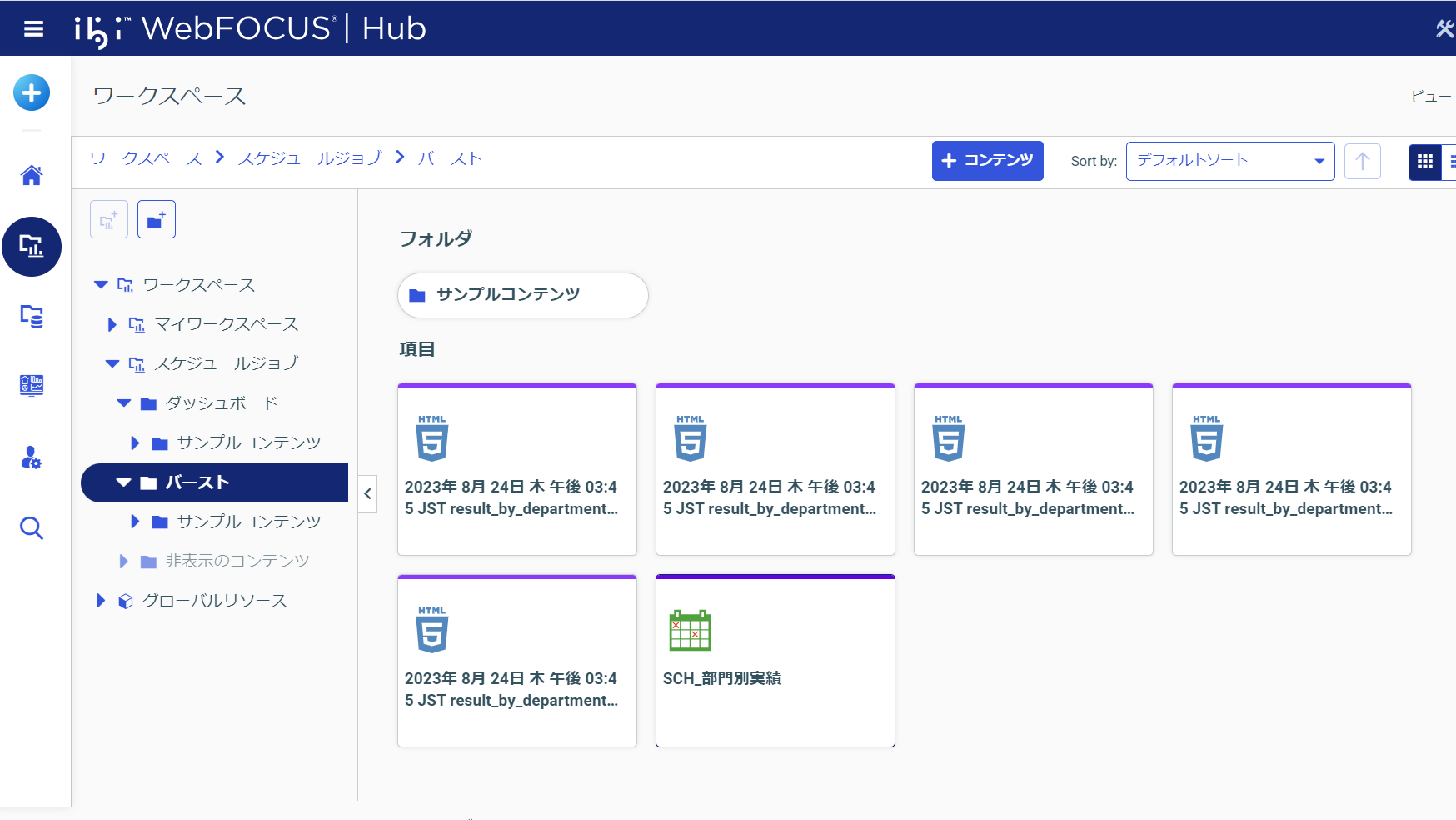 バーストレポートの確認配信済のレポートが部門別にバーストされているか確認をします。実行結果は右クリックメニューから[新規ウィンドウで表示]より結果を確認できます。
※ HTMLをダブルクリックで開いた場合HTMLソースが表示されます。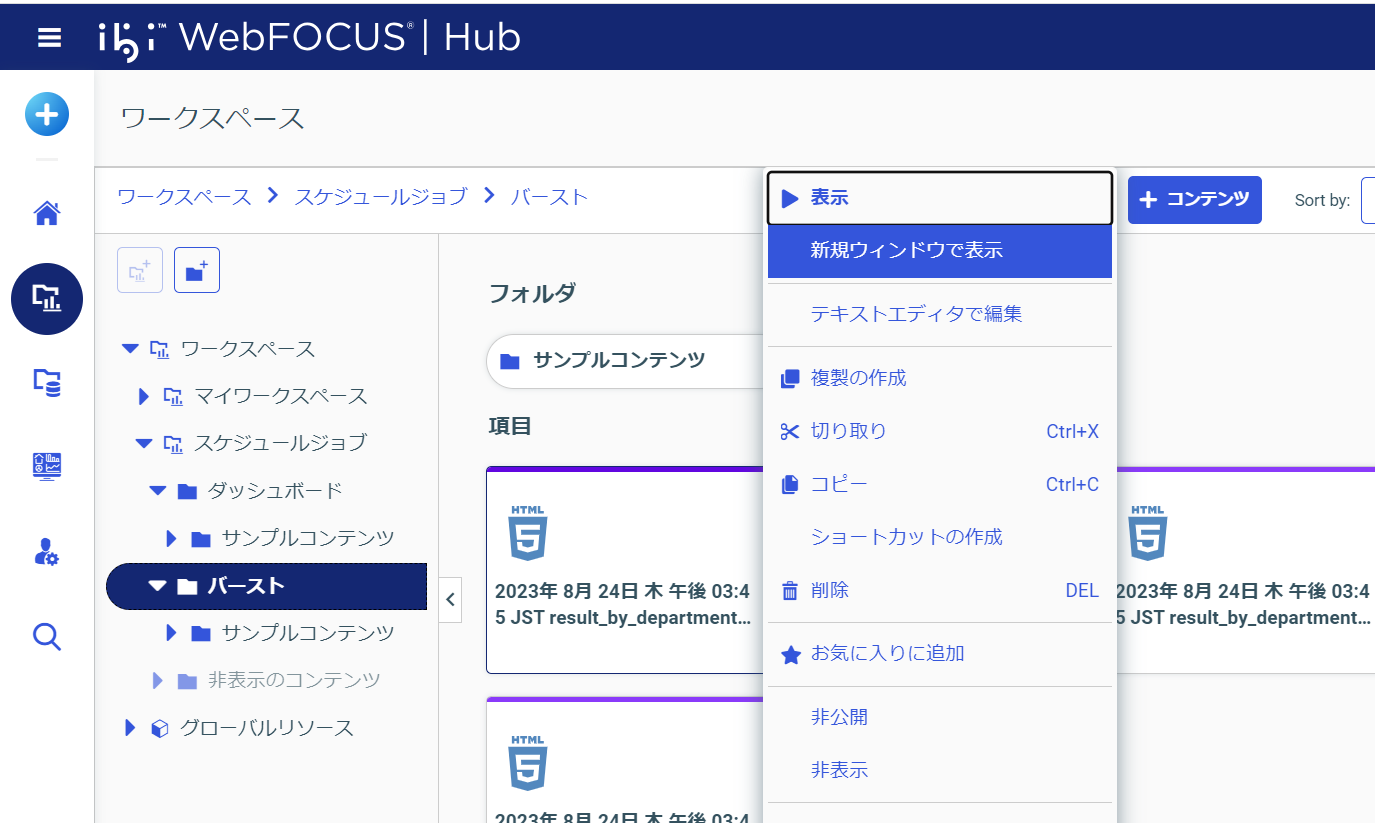 営業1部だけのレポートが表示されます。※バースト値は、最初のBYフィールドで決定します。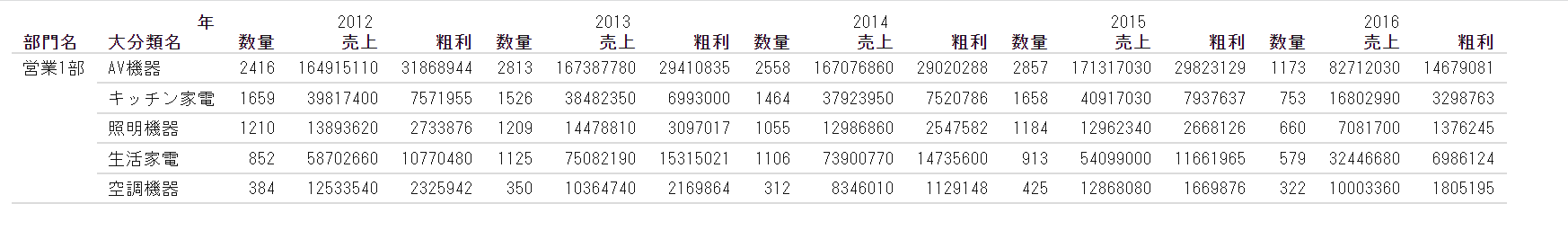 スケジュールジョブのメンテナンススケジュールジョブの無効化と削除スケジュールジョブを実行しない場合や、不要になった場合の作業です。※本テキストで作成したスケジュールジョブも無効化、もしくは削除をしてください。
【スケジュールジョブの無効化】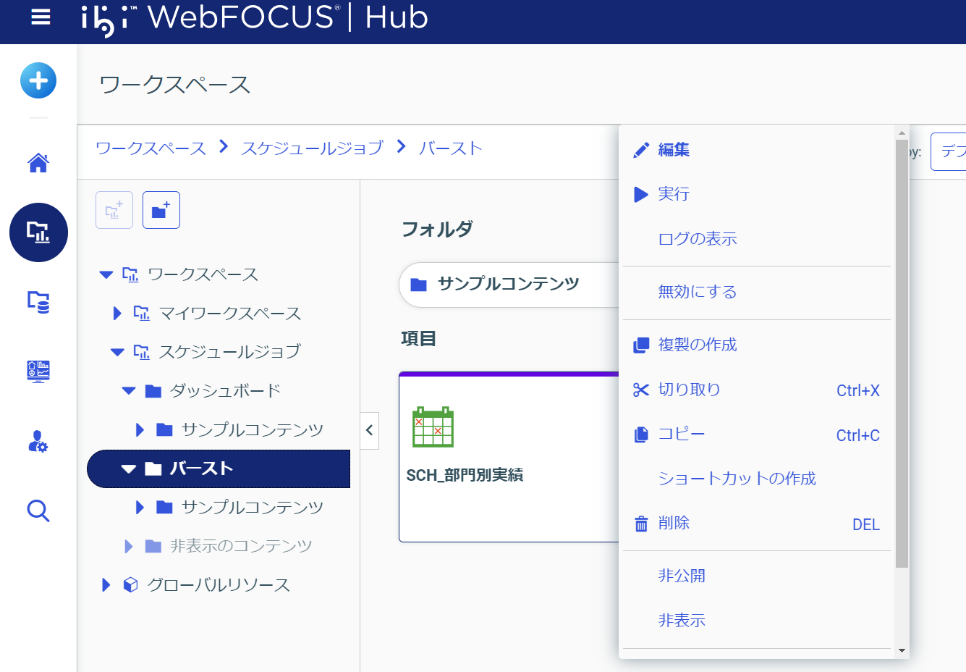 【スケジュールジョブの削除】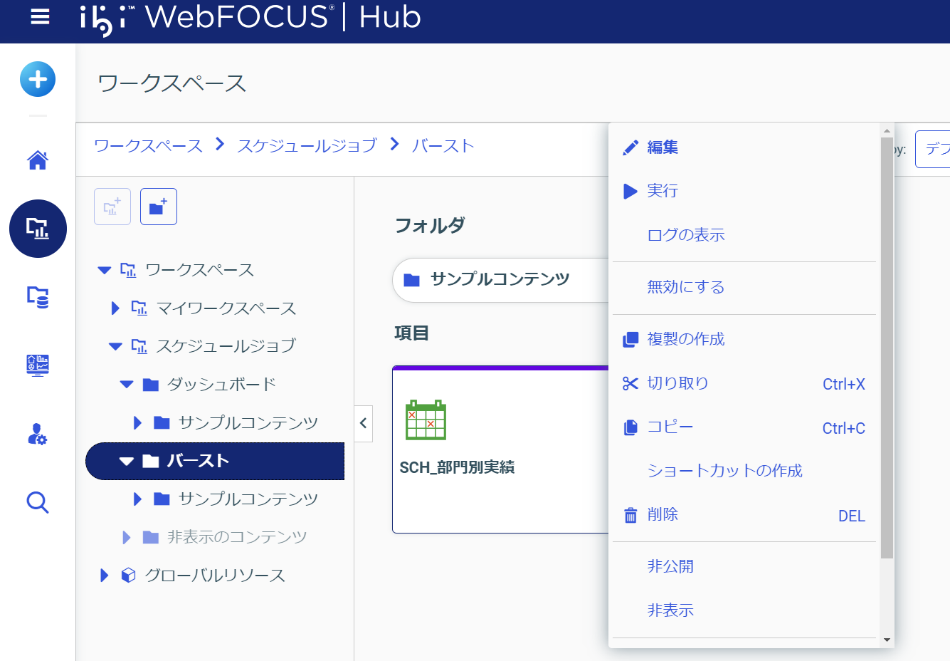 